A DIÓSGYŐRI HORIZONTHELYI KÖZÖSSÉGI FEJLESZTÉSI STRATÉGIÁJAMiskolc, 2017Vezetői összefoglalóA Diósgyőri Horizont Miskolc MJV nyugati részét fedi le, kulturális, turisztikai, oktatási és gazdasági szempontból egyaránt kulcsfontosságú intézményekkel. A Helyi Közösségi Fejlesztési Stratégia (HKFS) a Horizont területén a közösségi életnek olyan speciális mixét kívánja támogatni, mely a kertvárosi, a lakótelepi, vasas-bányász, egyetemi, és a fürdővárosi hagyományok bázisán szerveződik. Emellett az akcióterület stratégiája szem előtt tartja Miskolc Integrált Településfejlesztési Stratégiáját (ITS), a város Smart City, és Green City koncepcióját, valamint a Helyi Esélyegyenlőség Programot. A stratégia által megfogalmazott jövőkép a Diósgyőri Horizontot a következőképpen láttatja: „Biztonságos, élhető és vonzó, hagyományokat ápoló és teremtő városrész”A fórumok, szakmai egyeztetések, valamint a Horizont demográfiai és gazdasági-szociális mutatói alapján a stratégia öt fő fejlesztési szükségletet definiált. Az első ilyen szükséglet a közösségi gazdaság, a helyi termékek, hagyományok támogatása. A közösségi gazdaság fejlesztésének szerteágazó igényrendszere került a felszínre a stratégia elkészítése során, ideértve például a szociális farmok és közösségi kertek kialakítását, a helyi népművészek, kézművesek és lokális termékeket értékesítők támogatását. A diósgyőri célterületen nagy számban élnek aktív időskorúak, akik tovább szeretnék fejleszteni digitális írástudásukat, és kiemelkedő ambícióik vannak arra is, hogy átadják tudásukat a fiatalabb generáció tagjainak. A Horizont szépkorú érintettjei számára szükséges a biztonságos életvitellel kapcsolatos ismeretek megszerzése is, ezt támogató programok segítségével. A célterületen erős igény van az elvándorlás csökkentésére, a helyi kötődés erősítésére a fiatalokban. Fontos a városrészben maradást, a letelepedést támogató programok, a kisgyermeket nevelő szülők közösségeinek támogatása, valamint játszóterek, sportparkok fejlesztése a területen. A stratégia kapcsán készült SWOT elemzés egyértelműen rámutat, hogy a helyi közösségek közösségi kommunikációja erősítésre szorul. Kiemelt igény a közösségi médiatartalmak létrehozása, melyek erősítik a kohéziót, be tudják mutatni a helyi értékeket, hagyományokat, erősíthetik a városrész identitását és imázsát. A Horizont területén sok hátrányos helyzetű fiatal él. Körükben a sportolás, a testedzés, és az extrém sportok fontos kiugrópontot jelenthetnek a társadalmi felzárkózásának irányába, ezért az akcióterületen a stratégia kiemelt fontosságúként jelöli a szabadidő, sport, egészségmegőrzés és egészség fejlesztést. Ennek jegyében a célterületen megvalósításra jelölt kulcsprojekt egy közösségi sport és szabadidős centrum létrehozása, fejlesztése, amely segíti a fiatalok közösségének fejlesztését, erősítését, egyben az egészséges életmódot.Az egyes programok a célhierarchia alapján kerültek kialakításra. Átfogó elvárás, hogy a Horizont minden projektjének hozzá kell járulnia valamely érintetti célcsoport lehetőségeinek, jövőképének, a Horizont életében történő aktivizálódásának fejlesztéséhez – függetlenül az adott projekt jellegétől, esetleg specifikus fókuszától. A támogatási kérelmek kiválasztása során vezérlő elv, hogy az adott kérelem mennyire illeszkedik a Horizont célrendszerébe, a megvalósítani szándékozott akció mekkora népességet ér el, illetve hogy mennyire felel meg a stratégia által támasztott fenntarthatósági elveknek. A Helyi Akciócsoport (HACS) működésének alapját a Közgyűlés jelenti, amely a tagszervezetek képviseletére jogosult személyekből áll. Minden fontosabb feladat ellátására a közgyűlés hatalmaz fel munkacsoportokat, tisztségviselőket. Az akciócsoport operatív működéséért az Elnökség felel, amelyet a közgyűlés hoz létre. Az elnökség feladata elsősorban az operatív irányítás, a HKFS megvalósulásának figyelemmel kísérése, illetve a HKFS módosításának kezdeményezése. Az Elnökség munkáját és a HACS működését a – szintén a HACS közgyűlés által létrehozott - Felügyelő Bizottság ellenőrzi. A HKFS megvalósítása érdekében támogatandó projektekre, a Helyi Bíráló Bizottság (HBB) tesz javaslatot. A HBB-nek reprezentálnia kell a három érdekszféra (civil, vállalkozói, önkormányzati) egyenlő arányú képviseletét, oly módon, hogy a szavazatok legalább 50%-át közszférának nem minősülő partnerek adják. A HACS eredményes munkáját tematikus munkacsoportok segítik. Feladatuk a fejlesztési stratégia egyes tématerületeinek kidolgozása, egyeztetése, a partnerség mobilizálása, valamint hogy tagjai segítséget nyújtsanak a helyi felhívások és esetlegesen a támogatási kérelmek elkészítéséhez is. A beérkezett támogatási kérelmek értékelését az értékelő munkacsoport végzi. A napi szintű operatív HACS munkát a HACS tagok közül Miskolc MJV. Önkormányzatának Polgármesteri Hivatala (mint államháztartáson belüli nonprofit szervezet) végzi, mint munkaszervezet. A munkaszervezet átfogóan működik közre a HKFS eredményes megvalósításában, ellátja a szükséges működési feladatokat (közösség szervezési, animációs, kommunikációs, programmenedzsment és monitoring tevékenység), koordinálja a HACS működését (titkárság), és közreműködő szervezeti feladatokat is elvégez.1. A stratégia elkészítésének módja, az érintettek bevonásának folyamataA Diósgyőri Horizont helyi közösségi fejlesztési stratégiájának (HKFS) elkészítésekor a stratégia megalkotására létrehozott helyi közösség tervezési alapelve volt a különböző ágazatok képviselőinek bevonása a folyamatba, a nyitottság és a párbeszéd a helyi szereplőkkel. Ez az átláthatóság a tervezési folyamat gyakorlati megvalósításában is igazolhatóan megjelent.A tervezési folyamat átláthatóságának, nyitottságának bemutatásaA közösségi fejlesztési stratégia (HKFS) elkészítésekor az alábbiakat tartottuk szem előtt:az alulról építkezés, a civilek és vállalkozók bevonása, javaslataik beépítése, különösen azért, mert jobban ismerik a helyi kihívásokat és a rendelkezésre álló erőforrásokat és lehetőségeket, illetve jobban tudják mozgósítani ezeketaz együtt tervezés, a háromoldalú partnerség (közszféra, civil szféra, üzleti szféra), a köztük lévő bizalom megteremtése és fenntartásaa stratégiai tervezés elindításának nyilvános meghirdetése, lehetőség a helyi szereplők bekapcsolódásáraaz információáramlás széles körű és kétirányú volt a teljes folyamatban, az érintett szervezetek megkaptak minden releváns információt a tervezés tartalmi elemeiről, és lehetőségük volt a javaslataik megfogalmazásáraaz átláthatóság, nyitottság és párbeszéd, azaz az érintett szereplőknek több alkalmuk volt, mind fórumokon, mind pedig elektronikus formában jelezni véleményüket, ötleteiket,a befogadó hozzáállás, azaz a fórumokon a fejlesztési javaslatokat az érintettek közösen elfogadták,az integráció, azaz figyelembe vettük az érvényes városi stratégiákat, nemzeti vagy EU-s irányelveket,a helyi sajátosságokra építés, beleértve az erősségeket és gyengeségeket,az innováció, azaz hogy olyan fejlesztések legyenek a célterületen, melyek újszerűek, modernek,és a fenntarthatóság, hogy az eredmények hosszú távon is a városrész érdekeit szolgálják, társadalmi és/vagy gazdaságfejlesztési hatással bírjanak,mindez pedig összességében javítsa a versenyképességet, a városrész megtartó képességét, a helyiek közérzetét.A közösség bevonása érdekében végzett tevékenységA közösség bevonása – a közösségi tervezés során – az alábbiak szerint zajlott:A CLLD-ről szóló első széles körű tájékoztatás 2016 június első hetében jelent meg a helyi sajtóban, a 85.000 példányban megjelenő Miskolci Naplóban, valamint annak online felületén a minap.hu-n: http://minap.hu/cikkek/nagyszabasu-kozossegepitesi-program-indulhat-miskolcon. A cikk címe: „Nagyszabású közösségépítési program indulhat Miskolcon”. Ahogy az írás felvezetője, a lead fogalmazott: „A projektek keretében helyi közösségek fogalmazhatják meg stratégiáikat, amelyek alapján megvalósulhat egy település vagy városrész fejlesztése. A pályázati forrásokból infrastruktúra-fejlesztés, valamint helyi kulturális és közösségi programok finanszírozhatók.” Ugyanerről adott tájékoztatást a város weboldala, a www.miskolc.hu is.A város weboldalán jelent meg a közösségi tervezésre vonatkozó konkrét felhívás is 2016. május 31-én, a következő címmel: „Miskolcért tenni akaró szervezetek, vállalkozások figyelem! Itt a lehetőség, hogy olyanná formálják a városrészüket, amilyennek szeretnék!”A felhívás leírta, hogy: „A Terület- és Településfejlesztési Operatív Program keretében Miskolc pályázik a közösségi szinten irányított, városi, helyi fejlesztések – angol rövidítéssel CLLD - megvalósítására. A projektek keretében a helyi szereplők megfogalmazhatják közösségi fejlesztési stratégiájukat. Ez alapján valósulhatnak meg szabadidős, kulturális, közösségi programok és az ahhoz kapcsolódó infrastrukturális fejlesztések.Miskolc két CLLD projektet is tervez: Az egyik közösség az Avasi Horizont, amely magába foglalja a belvárost, az Avasi lakótelepet és a keleti városrész családi házas területeit. A másik CLLD közösség a Diósgyőri Horizont, ami a nyugati városrészt fedi le, a Győri kaputól Lillafüredig.A fejlesztési célok meghatározásában minden, a fenti településrészekben tevékenykedő szervezet együttműködésére számítunk. A programban részt vehetnek a civil szervezetek, a vállalkozások, az egyházak valamint az önkormányzati intézmények és gazdasági társaságok is. A program célrendszerének megfogalmazása érdekében kérjük, hogy töltse ki a megfelelő kérdőívet legkésőbb 2016. június 20-ig.”A honlapon (http://miskolc.hu/miskolcert-tenni-akaro-szervezetek-vallalkozasok-figyelem) egyúttal regisztrálni lehetett a szervezeteknek a közösségi tervezési munkában való részvételre. Ezen kívül egy rövid kérdőív is megjelent, ahol jelezhették, hogy mely célok azok, melyeket leginkább szükségesnek, fontosnak gondolnak a Diósgyőri Horizont akcióterület fejlesztése kapcsán. Így például: civil találkozási pontok fejlesztése, önszerveződést, hálózatépítést elősegítő programok, civil párbeszéd fejlesztése, idősügyi programok, fiatalok közösségeinek fejlesztése, lokálpatriotizmust erősítő programok, helyi termékeket népszerűsítő programok, kulturális értékeket megismertető programok, szabadidős lehetőségek fejlesztése, zöld akciók fejlesztése, családtámogató programok.A tervezésben résztvevő szervezetekAz akcióterületről összesen 62 szervezet regisztrált, ennek összetétele: 47 civil szervezet, 2 egyház, 7 vállalkozás és 6 önkormányzati intézmény és gazdasági társaság. (Ld. a mellékelt táblázatot.)Az első, 2016. június 10-én pénteken 11.00-kor megrendezett workshop tematikája a beérkezett visszajelzések alapján lett kialakítva. A workshop esetében fontos volt a közösségi tervezés módszertanához illeszkedő létszám, a kezelhető nagyságrend, ezért a fentiek közül 38 szervezet képviselője vett részt.A közösségi tervezés eseményei és eredményeiAz első workshop célja a SWOT közös megalkotása volt, szakértők moderálásával. Ezen kívül a SWOT-ból kiindulva megfogalmazásra került az akcióterület jövőképe, valamint az öt specifikus cél is. Ezeket a résztvevők a helyszínen kézfeltartással jelezve, látható többséggel elfogadták.Az ez alapján készült összefoglaló anyagot, azaz a tervezési rendszer logikáját, szintjeit, a SWOT táblát, a jövőképet és a specifikus célokat a részt vevők PPT formában megkapták. Ezen kívül arra lettek megkérve, hogy egy Excel dokumentumban az akcióterületre meghatározott 5 specifikus cél mellé válasszanak maximum 3-3 fejlesztési javaslatot.A bevont partnerek ezúton is igen aktívak voltak: az 5 specifikus célhoz összesen 124 javaslatot fogalmaztak meg. Ezek alapján lett látható, hogy az egyes specifikus célokon belül milyen beavatkozások megjelölése a legfontosabb a helyi közösségek számára.A második, 2016. június 17-én pénteken 11.00-kor megrendezett workshopon az előbbi javaslatok lettek megvitatva. A workshop végére összeállt a célrendszer, amit a résztvevők kézfeltartással jelezve, látható többséggel elfogadtak. Ugyanígy tettek az akcióterülethez tartozó kulcsprojekt kapcsán is.A workshopról természetesen visszajelző dokumentumot is kaptak, nem csak a részt vevők, hanem az összes regisztrált szervezet, a teljes átláthatóság érdekében.Ezzel összességében elmondható a közösségi tervezés folyamatáról, hogy az mindvégig transzparens volt, mind a civil szervezetek, mind a vállalkozások, mind az egyházak, mind pedig az önkormányzati intézmények és gazdasági társaságok aktív részvételével. A jövőkép közösen került kialakításra, ami nemcsak a Horizont jövőjét foglalja magában (biztonságos, élhető, vonzó), hanem hogy (további) közös munkára van szükség, a hagyományok ápolására és teremtésére. 2. A Helyi Közösségi Fejlesztési Stratégia által lefedett terület és lakosság meghatározásaA Diósgyőri Horizont akcióterületének lehatárolása: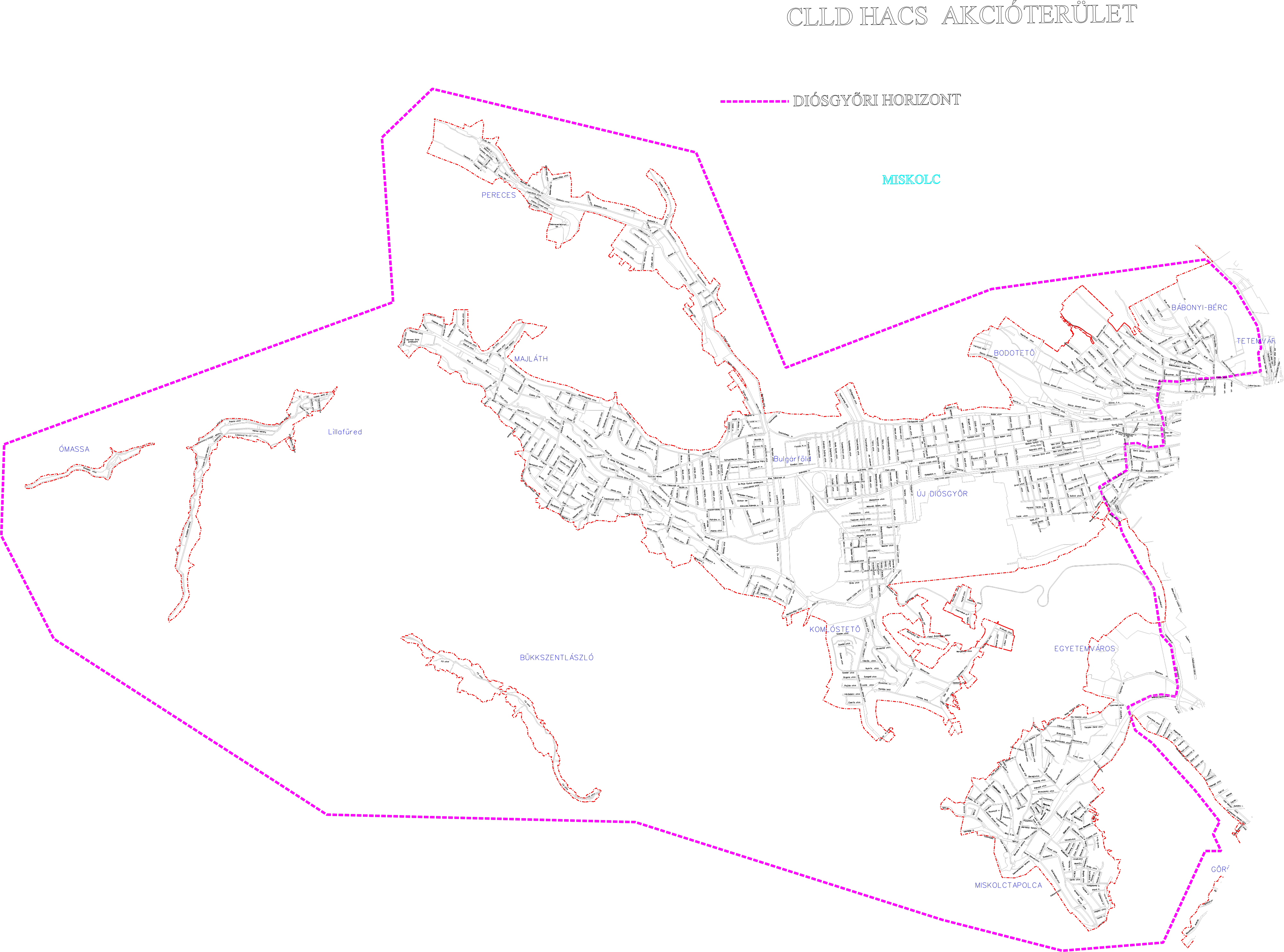 Az akcióterület Miskolc MJV nyugati részét fedi le. A következő utcáktól Nyugatra található terület a Diósgyőri Horizont: Széphegy dűlő - 11104 hrsz névtelen utca - 3066 hrsz névtelen utca - 3065 hrsz névtelen utca - Tetemvári felső sor - Petőfi Sándor tér - Laborfalvi Róza utca - Pallós utca - Szent László utca - Szepessy Pál utca - Bedeghvölgy utca - Ilona utca - Malomszög utca - Geró János utca - Nagyváthy János utca - Gyár utca - Muszkás oldal - 70989/1 hrsz névtelen utca - Ruzsinszőlő út - Csermőkei út - Miskolctapolcai út - 46676 hrsz névtelen utca - Benedekalja utca - Szent Benedek dűlő - Dr Kalocsay Kálmán utca - Templomhegyi utca - Temetőalja utca - Szabó Károly utca - Apátsági út - Ághegy utca - Ág utca - Tapolcai utca - Tücsök utca - Bacsinszky András utca.A lakosság száma az akcióterületen: 70.050 fő (A lehatárolt akcióterület népességszámáról Miskolc MJV jegyzője a helyi népesség-nyilvántartási adatbázison alapuló hivatalos igazolást adott ki, mely a stratégia mellékletét képezi.)Földrajzi, társadalmi, gazdasági koherencia/homogenitás, közös jellemzőkA stratégia által lefedett akcióterületen a kertvárosi, a lakótelepi, vasas-bányász, egyetemi (selmecbányai) és a fürdővárosi hagyományok bázisán szerveződik a kulturális közösségi élet. A városrész lakói rendkívül büszkék a Bükk hegység lábánál fekvő Diósgyőri várra, mint történelmi emlékhelyre és csodálatos környezetben fekvő kulturális helyszínre. A kertvárosi részekben komoly hagyományai vannak a kertgondozásnak, amit jelez a 100 éves működésre visszatekintő Diósgyőri Kertbarát Kör és a Baráthegyi Majorság, ahol fogyatékkal élők dolgoznak és élnek. A helyi népi kézműves hagyományok karakteradó mindennapi jelenléte a Fügedi Márta Népművészeti Egyesületnek - Diósgyőri Alkotóháznak köszönhető.Korábbi együttműködések, megvalósult közös projektekAz alábbiakban a stratégiához kapcsolódó néhány kiemelt együttműködést, megvalósult közös projektet mutatunk be. Ezek egy része Miskolcon, azaz a teljes településen valósult meg, azonban a Diósgyőri Horizont területén is jelentős együttműködési és közösségépítési hatást fejtett ki.ÁROP 1.A.6 Partnerségépítés és településfejlesztés MiskolconMiskolc Megyei Jogú Város Önkormányzata a Regionális Civil Központ Alapítvánnyal konzorciumi együttműködés keretében közigazgatási partnerségi kapcsolatok erősítését szolgáló projektet valósított meg. A pályázat részeként civil, vállalkozói és közigazgatási szektort célzó rendezvényeket, képzéseket szerveztek. A pályázat kapcsán kilenc kerekasztal-beszélgetést rendeztek, melyeken az egyes csoportok delegáltjai vettek részt. A rendezvényeken igyekeztek olyan témákat előtérbe helyezni, melyek elősegíthetik a folyamatos, hatékony kommunikációt és információáramlást a szervezetek között.Az összejövetelek célja a tapasztalatcsere megvalósítása, a problémamegoldás és a közös stratégiai célok meghatározása valamint a civil szervezetek, a vállalkozások és az önkormányzatok között meglévő kapcsolat megerősítése, a megfelelő partnerségi hálók kialakítása volt.A projekt eredményeként 18 db együttműködési és 2 db hálózatosodási megállapodás került aláírásra. Miskolc MJV Önkormányzata az Államreform Operatív Programon keretében részesült a vissza nem térítendő támogatásban melyet többek között arra használhatott fel, hogy a fent említett programsorozatban erősíthesse meg civil szervezetekkel, vállalkozásokkal, közigazgatási szereplőkkel meglévő kapcsolatait. ÁROP 1.A.3 Miskolc Megyei Jogú Város Önkormányzatának Területi Együttműködését Segítő Programjai A projekt fő célkitűzése volt, hogy a Miskolci Járáshoz tartozó települések együttműködésével elősegítse a társadalmi felzárkóztatást. A programban résztvevő önkormányzatok, egyházak és civilek 52 kerekasztal megbeszélésen harmonizálták a Helyi Esélyegyenlőségi Programokat, és ezek alapján elkészítették a Járási Esélyteremtő Programtervet. A projekt eredményeit felhasználva megalakult Miskolcon az Esélyegyenlőségi Tanács, melynek tagjai az idősek, a gyerekek, a nők, a fogyatékkal és a mélyszegénységben élők érdekeit képviselő civil szervezetek.A projekt során 23 olyan együttműködési megállapodás is született, amelyek szabályozzák és elősegítik az állami, önkormányzati és civil szereplők hatékony közös feladatellátását. TÁMOP 3.2.1 Szakmai hálózatépítés, szemléletformálás, tapasztalati tanulás a minőségi közösségi szolgálatért MiskolconA projekt célkitűzése az volt, hogy a felnövekvő nemzedékek körében szemléletváltás következzék be a rászorulókkal és a közjóval kapcsolatos viszonyuk tekintetében. Ezzel a fiatalok lehetőséget kaptak arra, hogy aktív állampolgárokká váljanak.A projekt keretén belül 6 közoktatási intézmény 165 diákja 11 befogadó szervezetnél végzett szociális, oktatási, kulturális, közösségi és környezetvédelmi tevékenységet. A diákok tevékenységeit pedagógusok, mentorok valamint szakmai vezetők koordinálták. ÉMOP 3.1.4 Integrált Városfejlesztési Stratégia FelülvizsgálataA projekt keretében Miskolc Integrált Városfejlesztési Stratégiájának felülvizsgálatára került sor, továbbá elkészült a város hosszú távú (2030-ig megfogalmazott) Településfejlesztési Koncepciója, és egy erre alapozott – a konkrét beavatkozások kereteit meghatározó, a 2014-2020-as időszakra vonatkozó Integrált Településfejlesztési Stratégia.A projekt széles körű partnerség keretében valósult meg, civil szervezetek, vállalkozások, magánszemélyek véleményezték a tervezési dokumentumokat.A stratégiaalkotás keretében közösségi tervezésre is sor került. TÁMOP-5.3.6-11 Szegregált lakókörnyezetben élők felzárkózását segítő komplex program Lyukóvölgy - GulyakútonA projekt célja a szegregált lakókörnyezetben, mélyszegénységben élő hátrányos helyzetű emberek társadalmi felzárkózásának és integrációjának segítése volt. A beavatkozás alapja a célterületen zajló aktív, állandó (settlement típusú) szociális munka, és a célcsoport, valamint a helyi közösség minél teljesebb bevonása volt a fejlesztési folyamatokba. A projekt tevékenységgel érintett terület Miskolc városának legnagyobb külterületi szegregátuma. Mind az Antiszegregációs-, mind az Esélyegyenlőségi Program hangsúlyos feladatként kezeli az itt élők felzárkóztatását.A HKFS-t megalapozó legfontosabb eddigi együttműködések:Szimbiózis Alapítvány: Az alapítvány kiemelkedő szerepet játszik a fogyatékkal élők fejlesztésében. A várossal együttműködve évek óta díjazza azokat a foglalkoztatókat, akik példaértékű aktivitással vesznek részt a hátránnyal élők foglalkoztatásában.Rehabilitációs Foglalkoztatási Tanács: A tanács országos szinten elsőként jött létre Miskolcon. Az együttműködés célja, hogy sokféle eszközzel támogassa a fogyatékkal élők foglalkoztatását.Miskolci Egyetem: Az Egyetem a Szépkorúak Akadémiája programjának keretében évek óta több mint 100 aktív idős ember vesz részt egy éves szabadegyetemi kurzusban.Harmadik Kor Egyeteme: Az alapítvány a városi intézményekkel együttműködve több példaértékű programot indított a generációk együttműködésével. Ennek keretében szépkorúak mutatták be a kézműves hagyományokat az óvodás gyerekeknek, illetve az aktív idősek tanulták a számítógép használatot középiskolás diákoktól.Bűnmegelőzési Alapítvány: Az alapítvány a várossal együttműködve szervez tematikus bűnmegelőzési programokat, amelyeknek egyik kiemelt célcsoportja az idős ember. Az interaktív képzési alkalmak során az áldozattá válás elkerülése volt az egyik legfontosabb cél.Az erőforrások kritikus tömegének rendelkezésre állásaA Diósgyőri Horizont akcióterület Miskolc város népességének közel felét fedi le. Ez teljes biztosítékot jelent intézményrendszerében, humán kapacitásában, civil jelenlétben a stratégia megvalósításához szükséges emberi, pénzügyi és gazdasági erőforrások vonatkozásában. Személyes interakciókat lehetővé tevő helyi karakterMiként bemutatásra került, a helyi közösségi fejlesztési stratégia kialakításába 47 civil szervezet csatlakozott be, melyek mind társadalmilag beágyazottak, széles kapcsolatrendszerrel rendelkeznek, a lokális, helyi karaktereket ismerik. A workshopokon ugyanakkor kiderült az is, hogy ezen szervezetek egy része nem ismeri egymást, más esetekben pedig az, hogy akik ismerik egymást, azok is igényelnének egy rendszeres, közös platformot, a közösségi kommunikáció erősítését. 3. Az akcióterület fejlesztési szükségleteinek és lehetőségeinek elemzése3.1 HelyzetfeltárásA térszerkezet specifikumai A diósgyőri akcióterület a város nyugati felén található. Nyugatról kelet felé haladva hegyvidéki, dombvidéki területek és a Szinva völgybe ékelődött részek tartoznak hozzá.A hegyvidéki területeken lakóterületek a keskeny völgyekben a völgytalpakon találhatók (Bükkszentlászló, Ómassa, Lillafüred, Alsó- és Felsőhámor), ezek turisztikai szempontból is frekventált helyszínek.Kelet felé haladva az akcióterület dombvidéki részein jellemző a felaprózódott telekstruktúrájú zártkertek, üdülő övezetek nagy aránya, ahol magas a zöldfelületi arány, beépítettségük kis mértékű.Nyílt beépítésű, kertes lakóövezetek a Szinva-völgy felé eső peremeken és a Szinva völgyben találhatók, valamint az oldalvölgyekben Pereces, Komlós-tető. A városi lakóterületek elsősorban a dombvidéki övezet felé bővülnek, intenzíven épül a Bábonyi bérc, Bodótető, Forrásvölgy és a Komlós-tető környéke. A beépítés mértéke változó, mint ahogyan a telkekhez kapcsolódó zöldfelület kiterjedése és jellege is. Az utóbbi időszakban egyre több zártsorú beépítésű lakóterület, lakópark létesült, ezek zöldfelületi ellátottsága alacsony, inkább lakótelep jellegű építmények.Környezeti adottságok A diósgyőri akcióterület a város nyugati felén, a Bükk hegység lábánál, nyugaton hegyvidéki kelet felé haladva elsősorban dombvidéki zónában, a Szinva patak völgyébe zárva található. A hegyvidéki területen az erdőborítás dominál, nagy része védett, a Bükki Nemzeti Park része. A Szinva völgyét két oldalról szegélyező 200-350m magas dombsorok tartoznak ebbe az övezetbe, amely átmenetet képez a hegyvidék és síkság között. A dombvidék É-i oldala tagolt, kisvízfolyásokban gazdag, a Pecér-, Pereces-, Lyukó-, Erenyő-, Pece-patakok völgyei ÉNY-DK folyásiránnyal nyílnak a fővölgybe. A D-i oldal felszíni vizekben szegényebb dombsor: Komlóstető, Öröm-hegy, Vargahegy. Erdők főleg a D-i és É-i peremterületen találhatók, jellemzően zárt száraz lombos erdők.Kulturális erőforrásokA területen megtalálhatók önkormányzati, civil és vállalkozói szféra által működtetett művészeti, közművelődési és közgyűjteményi intézmények, melyek révén sokoldalú kulturális kínálat alakult ki. A különböző alaptevékenységű kulturális intézmények terei egyúttal közösségi, közművelődési térként is funkcionálnak az elmúlt évek szemléletváltása következtében. A civil szféra erős jelenlétét mutatják az általuk működtetett közösségi terek (pl. a népi képzőművészeti hagyományokat gondozó Fügedi Márta Népművészeti Egyesület - Diósgyőri Alkotóház, a hátrányos helyzetű fiatalok közösségépítésében jelentős eredményeket elérő Komlóstetői Kerékpáros Sport Klub - Factory Aréna, és a szlovák nemzetiségi hagyományokat ápoló Bükkszentlászlói Közösségi Ház), valamint az általuk végzett kulturális közösségi munka (pl. Bükkalja Táncszínház Alapítvány). A városrészi szépkorúak kulturális művelődési tereit adják a Vasgyári Közösségi Ház, a Bartók Béla Művelődési Ház és a Perecesi Bányász Közösségi Ház. Vállalkozói formában művészeti alapfokú oktatás szerveződött (Szinvavölgyi Alapfokú Művészeti Iskola), amely utánpótlást biztosít a nagy múltú Szinvavölgyi Táncműhely részére. Az egyházak is jelentős súlyt képviselnek az akcióterület kulturális életében. Ezt bizonyítja például a katolikus egyház Kolping-házában a Keresztény Értelmiségiek Szövetsége által szervezett közösségi közművelődési programok. Az Önkormányzat közel 100 főt foglakoztat az akcióterületen működő kulturális intézményhálózatában, amit szervesen kiegészít a néhány száz, a civil szférában kultúrával foglalkozó szakember.Az akcióterületen szerveződnek országos hírű rendezvények, például a Borsodi Fonó, Reneszánsz Kavalkád, Lovagi Tornák Tere eseményei. A fúvószenekari és kórustalálkozók, képzőművészeti kiállítások, a civil, egyházi rendezvények, mint például a Mária Búcsú, Pünkösdi Majális, kézműves bemutatók, vásárok színesítik a kulturális palettát. A városrészben jellemző, hogy a közönség igényeit teljes mértékben lefedő programok létrejöttét gyakorta akadályozza a forráshiány. A kulturális és közösségi szereplők között lévő kommunikációs és koordinációs hiányok miatt nem alakul ki a tapasztalatcsere, gyakorta egymástól elszigetelten, sokszor egymást átfedve, egyidőben szervezik programjaikat, ami miatt a lehetségesnél alacsonyabb hatásossággal és hatékonysággal valósulnak meg a kezdeményezések.Az Önkormányzat a kötelező közművelődési feladatait Miskolc Megyei Jogú Város Közgyűlésének 21/2012. (VI.27.) számú „A város közművelődési feladatainak és ellátásának feltételeiről szóló” rendelete alapján látja el. A rendelet megfelelő keretet biztosít a HKFS-ban rögzített célok megvalósításához, hiszen rögzíti a sokszektorú, eltérő területi, célközönségi igényeket lefedő kulturális és közösségi kínálat kialakítását és működtetését, úgymint az önkormányzati kulturális szervezeti formákat, a partnerségi viszonyokat, a finanszírozás módját. A Diósgyőri Horizont akcióterület MMJV által működtetett kulturális intézményrendszere:II. Rákóczi Ferenc Megyei és Városi Könyvtár 1 telephelye (Petőfi Sándor Könyvtár- Diósgyőri lakótelep,) a Miskolci Kulturális Központ 5 telephelye (Ady Endre Művelődési Ház - Diósgyőr, Közösségi Ház - Vasgyár, Csillagvizsgáló – Diósgyőr, Diósgyőri Vár – Diósgyőr, Lovagi Tornák Tere - Diósgyőr) a Herman Ottó Múzeum 1 telephelye (Herman Ottó Emlékház), Miskolci Állatkert és Kultúrpark.Az önkormányzati intézmények működtetése mellett a város az ellátatlan városrészek, vagy feladatok ellátására több közművelődési megállapodást kötött az elmúlt években civil szervezetekkel, egyházakkal, melyek eredményesen segítik a sokrétű közművelődési feladatellátást. A Diósgyőri Horizont akcióterületen érvényes megállapodások vannak az alábbi szervezetekkel: Fügedi Márta Népművészeti EgyesületBányász Kulturális EgyesületSzlovák Kisebbségi ÖnkormányzatKomlóstetői Kerékpáros Sport Klub,,Bükkalja Táncszínház” AlapítványKözszolgáltatások, különös tekintettel a humán közszolgáltatásokraA Miskolcon és ezen belül az Diósgyőri Horizont akcióterületén működő kiterjedt intézményhálózat megfelelően tudja biztosítani a nevelési, oktatási feladatokat, ez értendő a szociálisan hátrányos helyzetű, továbbá a tanulási, magatartási zavarral rendelkező gyermekekre is. Alternatívát jelentenek az egyházi és alapítványi fenntartásban működő intézmények. Miskolc általános- és középiskolai kínálata sokszínű. Az akcióterületen 14 középfokú és a Miskolc városában található 46 alapfokú állami, egyházi és civil működtetésű oktatási intézménynek mintegy fele szolgálja helyben a nevelés és oktatás ügyét. Az egyházi és alapítványi fenntartású óvodák mellett 15 önkormányzati fenntartású óvoda működik az akcióterületen. A bölcsődei ellátás is megoldott, illetve családi napközik is fogadják a gyermekeket. A hátrányos helyzetű gyermekek oktatására is kiemelt figyelem irányul, az integrált oktatás elveit szem előtt tartva. Számos speciális eszköz, – melyek még inkább a fejlődésüket, fejlesztésüket szolgálnák – beszerzése még megvalósítandó cél. A fogyatékkal élő gyermekek oktatására kialakított intézmények infrastrukturális fejlesztése és bővítése szükséges az egyenlő hozzáférés biztosítása és a megfelelő ellátás érdekében.  Felsőoktatást tekintve a Miskolci Egyetemnek hét kara és egy Zeneművészeti Intézete van, ahol több mint félszáz szakon folytat képzést a felsőoktatási szakképzéstől az alapképzésen és a mesterképzésen át egészen a doktorképzésig és a továbbképzésig, az élethosszig való tanulás jegyében. Az időskorúak részéről kiemelt igény mutatkozik a tanulására, ezt jól példázza a Szépkorúak Akadémiájának és a Harmadik Kor Egyetemének magas látogatottsága. Az igény a szolgáltatásra folyamatos, mely kielégítését anyagi és humán erőforrás növelésével lehetne hosszútávon is színvonalasan megoldani, módszertani fejlesztések, kutatások és azok eredményeinek beépítésével, hozzájárulva ezáltal is a hálózatosodáshoz. A Miskolci Felnőttképző Központ Kft. szolgáltatásait az akcióterületen élők is igénybe vehetik. a Központ szakképző iskolák diákjainak nyújt magas szintű gyakorlati képzést, valamint fontos szerepet tölt be a felnőttek képzésében és átképzésében. A szociális felzárkózást segítve a hátrányok kompenzálását szolgáló juttatásokhoz, csak úgy, mint valamennyi szolgáltatáshoz, azonos eséllyel férhet hozzá minden arra jogosult a városban, így az akcióterületen is.Az Önkormányzat a gyermekek és fiatal felnőttek támogatásának céljából több rászorultságtól függő támogatási formát is meghatározott. A személyes gondoskodást nyújtó szociális ellátásokat biztosító Miskolci Egyesített Szociális, Egészségügyi és Gyermekjóléti Intézmény (továbbiakban: MESZEGYI) mellett, a nagy figyelemnek, érdeklődésnek örvendő, sokrétű szolgáltatások biztosításában a civil szervezetek aktívan és folyamatosan részt vállalnak. Az általuk nyújtott közösségi tevékenységek megvalósíthatóságának a rendelkezésre álló források szabnak határt. A hátránnyal élőket támogató szervezetek eszközfejlesztése megkerülhetetlen feladat, amely mellett a nagyobb tömegeket megmozgató egészségügyi, sport és szabadidős tevékenységek támogatására is komoly figyelmet kell fordítani. Ugyanakkor elmondható, hogy a gyermekek egészségfejlesztése, sport- és szabadidős tevékenységeinek biztosítása terén a nevelési, oktatási intézményeken túl jelentős szerepet vállalnak a szabadidő tartalmas eltöltésében a MESZEGYI területi szolgáltatási központjai, ahol a gyermekekkel és családokkal való egyéni gondozási munka mellett számos közösségi, prevenciós, szabadidős programot szerveznek (családi napot, klubot, játszóházat, nyári táborokat, készségfejlesztő és személyiség fejlesztő csoportokat, kortárs segítő programot stb.). A Miskolci Egészségfejlesztési Intézet (továbbiakban: MEFI) – mely az alapellátás minden alkotó egységét rendszerszinten integráló szervezet –, a lakosság, elsősorban a fiatalok egészségének megőrzése, javítása érdekében egy átfogó primer prevenciós program megvalósítását tűzte ki célul. Működésének hatékonyságához elengedhetetlen az infrastrukturális fejlesztése.A különböző ágazatokhoz tartozó közszolgáltatások közötti együttműködést a MEFI tevékenysége jól példázza, hiszen a gyermekek szűrése az oktatási intézmények és az egészségügyben dolgozó érintettek összehangolt kooperációja által valósul meg. A prevenció kiterjesztése mind területi mind korosztályok szintjén nagyon fontos. Kiemelt kockázatú csoport az idősek, a gyermekek, illetve a szegregátum területén élők. Példaként említjük az akcióterületen, Lyukóvölgyben 2016-ban elindított Családi Mentor Programot, melynek keretein belül egészségügyi szakember (védőnő) és szociális koordinátor közreműködésével az ott élő asszonyok nyújtanak segítséget az alapvető higiéniás szabályok betartásában, megfelelő lakáskörülmények kialakításában. Az akcióterületen 41 felnőtt háziorvosi körzet, 15 házi-gyermekorvosi körzet, 18 fogorvosi körzet van. Megoldott a 24 órás felnőtt háziorvosi ügyelet, a gyermekorvosi és a fogászati ügyelet is. Városrészenként rendszeresek a szervezett „kampány” szűrővizsgálatok.A társadalom állapotaAz akcióterületen található városrészek nagy eltérést mutatnak a lakók gazdasági, anyagi, egészségügyi, valamint lakáskörülményeik tekintetében.A Diósgyőri, illetve a Miskolctapolcai városrészen túlnyomó részt kedvezőbb anyagi helyzetben élők laknak, akiknek jobbak a lakhatási körülményeik és az egészségi állapotuk. Miskolctapolca egyrészt lakóövezeti, másrészt turisztikai funkciókat lát el.A városban 2010 óta – a közfoglalkoztatásban dolgozókat nem számítva – mintegy hatezerrel csökkent a regisztrált álláskeresők száma. A kizárólag szociális támogatásból élő családok száma és a szociális ellátásban részesülők száma is magas. Lyukóvölgy szegregátum az akcióterületen, ahol a lakosság alacsony státuszúnak számít. A területre jellemző, hogy magas a rendszeres munkajövedelemmel nem rendelkezők aránya, és a 14 év alatti gyermekek száma. A kedvezőtlen lakhatási körülmények javítása mellett jelentős igény fogalmazódott meg a közösségi infrastruktúra-fejlesztésére. Fontos a generációk közötti kapcsolat erősítése, mely magával hozhatja a helyi kötődés kialakítását, a lokálpatriotizmus további erősödését, különösen a fiatalok körében. Erre lehetőséget teremtenek a területen működő közösségi házak, (játszó)terek. (Pl.: Lyukói Közösségi Ház, Perecesi Közösségi Ház).Az akcióterületen nagy számban vannak jelen civil szervezetek, nyugdíjas klubok, melyek számos működési területet ölelnek fel és látnak el tevékenységeikkel, tagjaikban erősítve a közösséghez tartozás élményét. Szívesen vállalnak részt a közösségépítés munkájában (közösségi terek építése, szépítése, kertészetek működtetése, tanösvények kialakítása, kulturális tevékenység, hagyományápolás, stb.) is. Az akcióterületen hagyományai vannak a közösségi gazdaságnak, melynek tapasztalataira építve további célkitűzések kerültek megfogalmazásra. Mindezek alapján hasznos és kívánatos a szervezetek egymással történő alaposabb megismertetése, kommunikációjának fejlesztése a jövőbe tekintő közösségi tervezés kapcsán.A gazdaság helyzeteA gazdaság helyzete kapcsán fontos a történelmi örökséget ismerni. Miskolcot már a középkorban, majd az újkorban is jelentős kereskedővárosként jegyezték. A kiváló logisztika, a „kereskedelmi utak” találkozása a település egyik fontos előnye volt. A 18. századra természeti adottságainak köszönhetően fejlett iparral rendelkezett, volt fűrészmalma, papírgyára, sörfőzdéje, hadi üzeme és a Szinván tucatnál több vízimalma. 1945-50 között alakult ki Nagy-Miskolc, mely a korábban önálló településrészeket egymással és a belvárossal egybefűzte. Ugyanerre az időszakra tehető a Nehézipari Műszaki Egyetem miskolci működésének kezdete, ami a város és a célterület életében szintén hosszútávon – jelenleg is – meghatározó tényező. Az Egyetem ma már a nehéziparnál lényegesen szélesebb területet fed le és komoly innovációs potenciált jelent. A rendszerváltás utáni gazdasági visszaesés Észak-Magyarország iparvárosait érintette a leginkább, a munkanélküliség ugrásszerűen nőtt, megindult az elvándorlás, csökkent a lakosságszám. A negatív tendencia megállításában jelentős szerepet játszottak a betelepült külföldi cégek, a Diósgyőri Horizonton például a Shinwa és a Sanofi. A külföldi technológiák és cégkultúra terjedésének eredményeként erősödtek a cégek közötti szerveződések, megindult a hálózatosodás. Innovációk alapját adja a Bay Zoltán Alkalmazott Kutatási Nonprofit Kft. is, mely a Diósgyőri Horizonton helyezkedik el, ahogy a Magyar Űripari Klaszter is. A nagyvállalkozások fejlődése mellett fontos, hogy a (hazai) kisvállalatok, mikrovállalatok fejlődése is megvalósuljon. Utóbbiak sok esetben szorosabb szálakkal kötődnek a közösséghez. Ezért is volt rendkívül fontos bevonásuk a közösségi tervezésbe.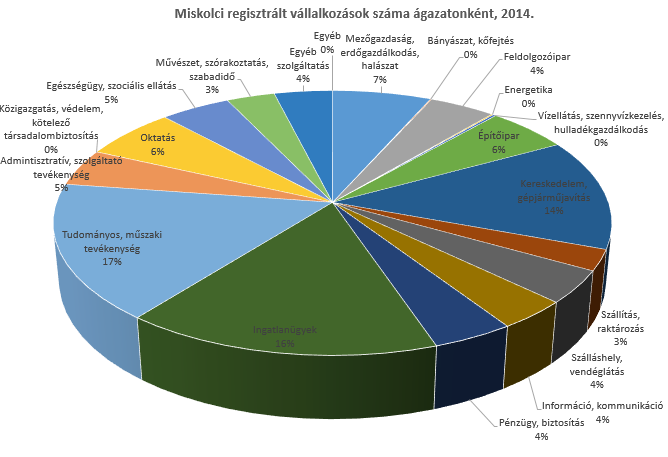 Miskolc MJV és a városrész fejlődését mutatja, hogy a regisztrált álláskeresők száma a KSH adatai alapján 2009 óta folyamatosan csökken. 2016. januárjában Miskolc járásban a Kormányhivatal által regisztrált álláskeresők száma 11 743 fő volt, amely szám az előző évhez képest 14%-os csökkenést jelez. A fejlesztéseknek és új, munkahelyteremtő beruházásoknak köszönhetően a munkanélküliek abszolút száma és aránya 2000 óta nem volt olyan alacsony, mint jelenleg. Ez további új lehetőségeket ad a területnek.3.2 A HKFS-t érintő tervi előzmények, programok, szolgáltatásokA helyzetfeltárás kapcsán a tervezési útmutatónak megfelelően is fontos kiindulópontot jelentettek a városfejlesztéshez kötődő egyéb stratégiák és programok, különös tekintettel a következőre:Településfeljesztési KoncepcióMiskolc Integrált Településfejlesztési Stratégiája (ITS)Miskolc Smart City koncepciójaMiskolc Green City programjaA Helyi Esélyegyenlőség ProgramValamint a támogatási forrásokból korábban, illetve az elkövetkező évek során megvalósuló fejlesztések, projektek dokumentumai.Valamennyi beavatkozási terület/művelet E) pontjában „A felhívás kiegészítő jellegének rögzítése” alfejezetben megjelöltük a TOP 6. prioritás releváns intézkedését, melyekhez kapcsolódnak a stratégia egyes beavatkozásai (azért hangsúlyozzuk a 6. prioritást, mert a megyei jogú városok kizárólag a TOP 6. prioritás keretében valósíthatják meg fejlesztési elképzeléseiket.) A támogatási felhívásnak megfelelően legfőképp Miskolc megyei jogú város 2014-ben elkészített Integrált Településfejlesztési Stratégiájára (ITS) támaszkodtunk.Az ITS alapját képező Településfejlesztési Koncepció szerint a város jövőképe:Miskolc az új gazdaság regionális központja Miskolc tudásközpont Miskolc élhető és vonzó város Miskolc egészséges, emberközpontú város Miskolc inspiráló és integráló városUgyanez a vízió természetesen Miskolc egyes részterületeire is igaz, jelen esetben a Diósgyőri Horizontra. Ezek jelentették a kiindulópontját az akcióterület átfogó céljának, jövőképének meghatározásához is.Az ITS helyzetelemzésére, illetve értékelésére SWOT analízis készült, mely a következő lehetőségeket fogalmazta meg a társadalmi, demográfiai helyzethez kötődően – dőlt betűvel jelöltük azokat, melyek különösen relevánsak a helyi közösségi fejlesztési stratégia tervezésekor:Miskolci identitás erősödése. Gyermekvállalási kedv növelése. Munkahelyek teremtése. Pozitív jövőkép iránti bizalom erősítése. Komplex egészségmegőrzési (fejlesztési) programok. Adósságcsökkentési szolgáltatások népszerűsítése a lakosság nagyobb arányának adósságrendezése érdekében. Szegregált lakóterületek problémáinak komplex kezelése. Esélyegyenlőségi és családbarát fejlesztési programok. A fogyatékkal élők problémáinak komplex kezelése. Ipari parkok növekvő munkaerő-kereslete (Felsőzsolca, Alsózsolca, Miskolc). Város értelmiségmegtartó képességének erősítése.  Ezen kívül az ITS a humán infrastruktúra helyzete kapcsán gyengeségként azonosította, hogy a „Közösségi intézmények felújításra szorulnak”. Ezért is fontos lehetőség a helyi közösségi fejlesztési stratégia ERFA területe.Az ITS Diósgyőrrel foglalkozó része az akcióterülettel kapcsolatban azt is megállapította, hogy „Diósgyőr kedvelt turisztikai célpont, a turisták mellett a város lakói is nagy számban keresik fel az attrakcióit, a közelség miatt sokszor a lillafüredi látnivalókkal együtt (a Várat, a Miskolci Vadasparkot). Az akcióterület fejlesztései több célt szolgálnak, és ennek megfelelően többféle beavatkozást jelölnek ki: a lakófunkciók és a közösségi funkciók erősítését, ill. az ehhez is kapcsolódó turisztikai fejlesztéseket jelentik, továbbá a közlekedési- és közműrendszerek fejlesztései tartoznak ide.” Szintén foglalkozott az ITS a DAM, a DIGÉP és a vasgyári kolónia fejlesztésével, azok rehabilitációjával. A fejlesztésekkel három fő funkciót kapna a terület: egy részén iparterület, lakóövezet, illetve kulturális-sport- és rekreációs központ hozható létre. Utóbbi szorosan kapcsolódhat a helyi közösségi fejlesztési stratégiához is. Az ITS-ben a városfejlesztés stratégiai céljai a következőképp lettek definiálva 2014-ben: „A koncepció célrendszeréből (versenyképes gazdaság, élhető környezet, javuló életminőség, növekvő biztonság) öt stratégiai cél vezethető le:  gazdasági potenciál növelése (C1.); természeti környezet megóvása, sérült környezet rehabilitációja (C2.); életminőség javítása, humán potenciál fejlesztése (C3.);  épített környezet fejlesztése, az épített és a természeti környezet harmóniájának megteremtése (C4.); biztonság, esélyteremtés, szociális kohézió erősítése (C5.).” A stratégiai célok között nincsen alá- és fölérendeltségi viszony, egymással összhangban, ill. komplex kölcsönhatásban állnak.Az ITS-ben rögzített operatív célok közül hármat emelünk ki, melyek a legszorosabban kapcsolódnak a Diósgyőri Horizont helyi közösségi fejlesztési stratégiájához. „C1.4. Kezdeményező és együttműködő intézményhálózat fejlesztése Az operatív cél indoklása: Miskolc fejlődésének sikeressége egyrészt az ötletek újszerűségétől, realitásától, a feladatok konzekvens, rendszerszemléletű megvalósításától, másrészt a partnerek (önkormányzat, civil- és érdekképviseleti szervezetek, oktatási intézmények, stb.) együttműködésének hatékonyságától függ.Az operatív cél eléréséhez kapcsolódó fontosabb feladatok: Városvezetés, a helyi gazdaság szereplői és a civil szervezetek együttműködésének támogatása a társadalmi és gazdasági feladatok megoldásában, részvételi lehetőségek biztosítása. A város fejlesztését kezdeményező és a végrehajtást koordináló szervezeti keretek és személyi feltételek erősítése, a partnerségi elvről szóló európai magatartási kódex ajánlásainak alkalmazása a helyi fejlesztések során. Közösségi városfejlesztés személyi és tárgyi feltételeinek megteremtése, lakosság aktivitását növelő módszerek kidolgozása, elégedettségi indexek meghatározása. Komplex városfejlesztési projektek generálása. Családbarát közintézmények kialakítása, működtetése.”„C2.3. Fenntartható életmód, környezettudatos szemléletmód erősítése a városban és a várostérségben Az operatív cél indoklása: Miskolc gazdaságának bővülése nem mehet a véges erőforrások rovására, a bővülő fogyasztás nem növelheti a környezeti terhelést.  Az operatív cél eléréséhez kapcsolódó fontosabb feladatok: Táj- és természetvédelmi szempontból jelentős országos és helyi jelentőségű értékek és a tájpotenciál megőrzése. Barnamezős területek felszámolásával a zöldterületek arányának növelése. Zöldterület arányának növelése, meglévő zöldterületek rehabilitációja. A por és zajhatás csökkentése a problémás útszakaszok mentén.  Környezetkímélő technológiák, megoldások terjedésének elősegítése. Fajlagos energia- és vízfelhasználás csökkentésének támogatása.Növénytakaróval fedett területek arányának növelése. Tudatos lakossági életvitel és közösségi kontroll erősítését segítő programok támogatása. Egyéni felelősségvállalás és partnerség erősítése.”„C3.3. Humán szolgáltatások fejlesztéseAz operatív cél indoklása: A születéskor várható átlagos élettartam Miskolcon elmarad az országos átlagtól, növeléséhez az egészségügyi szolgáltatások technikai felszereltségének javítása szükséges. A várható élettartam és a jövedelmi viszonyok növekedésével egyidejűleg a korábbiaknál nagyobb figyelmet kell fordítani a szociális és a kulturális intézményhálózat fejlesztésére, ill. fenntartására.”   Az operatív cél eléréséhez kapcsolódó fontosabb feladatok (a hosszabb felsorolásból azokat kiemelve, melyek a CLLD-hez is kapcsolhatók): „Javítani kell az egészségügyi prevenció (kiemelten a szív- és érrendszeri megbetegedések) hatékonyságát, csökkenteni kell a munkából kiesett napok számát. Javítani kell a tömegsport infrastrukturális feltételeit. Bővíteni kell az alkohol és drogproblémák prevenciós intézményi hátterét. Támogatni kell az egyéni és közösségi szintű pozitív egészségmegtartási minta kialakítását.  Csecsemő és gyermekgondozási programokat kell indítani az alacsony iskolázottságúak körében. Növelni kell a szervezett egészségkommunikációs programok számát.  Fejleszteni kell az oktatási infrastruktúrát, különös tekintettel az oktatás hátránykompenzációs képességének erősítésére. Csökkenteni kell a korai iskolaelhagyók arányát, továbbá növelni a felsőoktatásba bejutók számát. A leszakadó, alacsony iskolázottságú csoportok felzárkózását erősíteni kell közösségi foglalkoztatási programok révén. A demográfiai változásoknak megfelelően fejleszteni kell az idősellátás infrastrukturális feltételeit és szakmai minőségét, a szépkorúak tanulási és foglalkoztatási lehetőségeit. Családbarát programok és kampányok.”Az integrált településfejlesztési stratégiára tehát jól építhető a közösségi fejlesztési stratégia, illetve kiegészítheti azt.A HKFS tartalmát befolyásoló, a település gazdasági és környezeti fejlődését és a befogadást támogató programok, szolgáltatásokTurisztikai desztinációs menedzsment (TDM) szervezetAz akcióterületen több népszerű turisztikai célpont van: Miskolctapolca, a Diósgyőri vár és Lillafüred országosan is ismert és elismert desztináció. A Diósgyőri Horizont célterületen megjelölt fejlesztési célok részben kapcsolódnak a helyi attrakciókhoz. Különleges értelmet kapnak a projekt keretében tervezett népművészeti, kézműves, hagyományőrző tevékenységek, és a tradicionális munkakultúrákat éltető, identitást építő programok a turisztikai célpontok helyszínén. A helyi TDM szervezete (MIDMAR Kft.) alapvető feladata a tudatosan felépített települési turizmusmarketing tevékenység megvalósítása a turizmuson belüli és kívüli szereplők közreműködésének összehangolásával, vagyis a közösségi turizmusfejlesztés. A TDM szervezet által indított programok hozzájárulnak a városrész fejlődéséhez:a Mosolyprogram általános, de önkéntes turisztikai minőségbiztosítási rendszer; Miskolc Bolt & Cafe,„Miskolc vendégasztal” a szolgáltatók körében, ahol „miskolciak által készített miskolci termékeket” és Miskolc-arculattal ellátott termékeket vásárolhatnak meg az érdeklődők;a Miskolc Pass Turisztikai Kártyarendszerben bevezetésre került a helyi lakosság igényeire építő kártyatípus is;a havi rendszerességgel tartott Termelői Napok közvetlen lehetőséget nyújtanak a helyi őstermelőknek, kézműveseknek a bemutatkozásra, miközben bővítik a turisztikai kínálatot;Foglalkoztatási paktumA foglalkoztatási paktum keretében a munkaerőpiac szereplői (foglalkoztatók, képzők, kamarák) alakítanak ki együttműködést. A CLLD célrendszere több ponton kapcsolódik a paktum céljaihoz:Közösségi gazdaság, szociális farmok és helyi termékeket értékesítő láncok és piacok létrehozása.A városrészben maradást, letelepedést támogató programok.Tehetségklub kialakítása és programjainak támogatása.Hátrányos helyzetű, illetve fogyatékos gyerekek oktatási-nevelési tevékenységének fejlesztése, fiatalok szakkollégiumi tevékenységének fejlesztése.Az egészségmegőrzést szolgáló helyi programokMiskolc 2016 májusában – országos szinten elsőként - hozta létre az Egészségfejlesztő Intézetét. Az intézmény feladata, hogy egységes szakmai protokoll szerint évente szűrési programban vegyen részt minden 6-18 év közötti fiatal.Az Egészségfejlesztő Intézetben tematikus prevenciós programokon vesznek részt a diákok.Bükk Kapuja Látogató KözpontA hamarosan elinduló fejlesztés során a Bükki Nemzeti Park tematikus látogató központot hoz létre az akcióterületen.A projektben a bükki természeti kultúrát bemutató interaktív kiállítások jönnek létre.A nyitott tereken is lesz lehetőség az informális tanulásra és a szabadidő eltöltésére.Közművelődési rendeletA közművelődési törvény az önkormányzatok számára a közművelődési feladatok ellátására többféle lehetőséget biztosít. Egyik megoldás saját intézményhálózat fenntartása, a másik közművelődési megállapodások kötése civil szervezetekkel közművelődési feladatellátásra. Miskolc mindkét megoldást alkalmazza sajátos, hosszan elnyúló és szerteágazó településszerkezete miatt, valamint hogy a városrészekben a lakosság közvetlen környezetében tudjon közösségi tereket, találkozási pontokat biztosítani az ott élők számára.3.3 SWOTA Diósgyőri Horizont SWOT-elemzésének összeállítása közösségi tervezés keretében valósult meg. Elsőként a 3.1. és 3.2. fejezetekben leírtakra építve a helyi akciócsoport a szakértők bevonásával megfogalmazta a SWOT elemzés alapjait.Ez az alaptábla került megvitatásra és kiegészítésre a közösségi tervezés résztvevőivel 2016. június 10-én tartott workshop keretében. A workshopon több új szempont is felmerült a résztvevők, elsősorban a civil szervezetek részéről, melyek beépítésre kerültek. A Diósgyőri Horizont erősségei és gyengeségei, illetve lehetőségei és veszélyei ezek alapján a következők:A SWOT elemzés összefoglalásaA közösségi tervezés keretében készült SWOT egyértelműen rámutat, hogy a Diósgyőri Horizonton sok olyan erősség van, melyre építeni lehet, legyen szó akár a helyi tradíciókról, a természeti környezetről, a régi és új turisztikai attrakciókról, a sport kiemelkedő szerepéről, vagy a Miskolci Egyetemről mint oktatási, kutatási bázisról. Ugyanakkor gyengeségek is láthatóak a közösségi élet jelenlegi szervezése terén, mind a fiatalok, mind a szépkorúak körében, ami az információáramlást és az infrastruktúrát egyaránt érinti. A veszélyek kapcsán a marginalizálódás megállítására nagy figyelmet kell fordítani a jövőben, ahogy az elvándorlás is komoly kihívás, és a városrészek közötti különbségek is nőhetnek a horizonton. A lehetőségek között megjelenik jó néhány olyan pont, mely előrevetíti a fejlesztési szükségleteket abban a tekintetben, hogy miként lehet a Diósgyőri Horizont biztonságos, élhető és vonzó, hagyományokat ápoló és teremtő városrész a civil szféra nagyobb szerepvállalásával, a generációk együttműködésével.3.4 Fejlesztési szükségletek azonosításaA helyzetfeltárás, a HKFS-t érintő tervi előzmények, programok, szolgáltatások, valamint a SWOT-analízis segítségével beazonosíthatóak lettek a legfontosabb közösségi fejlesztési szükségletek az akcióterületen.A SWOT-analízis alapján górcső alá került, hogy miként építhetünk az erősségekre a lehetőségek kihasználásával, hogyan küzdhetők le a gyengeségek a lehetőségek segítségével, valamint miként lehet az erősségekre, illetve a gyengeségekre építeni a veszélyek kezelésében.Mindezek alapján 5 terület, fejlesztési szükséglet körvonalazható:A közösségi gazdaság, a helyi termékek, hagyományok támogatásának szükséglete A Diósgyőri Horizont akcióterületén a közösségi együttműködés egyik formáját jelentheti a közösségi gazdaság, úgyis, mint például a szociális farmok. Szükség van a helyi termékeket árusítók támogatására is, értékesítési láncok, piacok létrehozásával. Végül, de nem utolsósorban kiemelt az a szükséglet is, hogy a helyi természeti és ökológiai értékeket megőrizzék ehhez kötődően programokat szervezni és megismertetni azokat mind a helyiekkel, mind a turistákkal.Idősügyi programok igénye - az egész életen át tartó tanulás, biztonságos életvitel kapcsánA Digitális Közösség program során a miskolci aktív idősek laptophoz jutottak, valamint képzésekben részesültek. Fontos igényük, hogy az ehhez hasonló képzési programok folytatódjanak. Szükségét látják a biztonságos életvitellel kapcsolatos ismeretek megszerzésének is, ezt támogató programok segítségével. Mindezeken kívül elmondható az is, hogy az idősüggyel való foglalkozásnak komoly tudományos bázisa is van, mint a Miskolci Egyetem Társadalmi Innovációs kutatási programjai, kapcsolódva a Harmadik Kor Egyeteméhez, és a Szépkorúak Akadémiájához. Szabadidő, sport, egészségmegőrzés, egészség fejlesztés szükséglete Az előző pontban már említett időseknek nagy igényük van az egészségmegőrzést, illetve prevenciót szolgáló infrastruktúra fejlesztésére. Sport és szabadidős programok kapcsán is nagyobb lehetőségeket szeretnének, például természetjárást. Ugyanígy, a fiatalok széles rétege igényli a szabadidős és sport tevékenységre alkalmas központok programjainak bővülését. Különösen népszerűek a fiatalok körében az extrém sportok. A sport, a testedzés, az egészséges életmód egyben a hátrányos helyzetű fiatalok felzárkóztatását is szolgálhatja.Fiatalok, illetve kisgyermeket nevelők közösségének fejlesztése, erősítéseAz előző ponthoz is csatlakozva, a gyerekek, de a fiatalok is igénylik a több játszóteret, sportparkokat a városrészben. Nagy szükség van arra, hogy az elvándorlást csökkenteni lehessen, hogy a helyi kötődés erősödjön a fiatalokban. Ennek kapcsán fontosak a városrészben maradást, a letelepedést elősegítő programok támogatása.A célterületen nagy számban találhatóak hátrányos helyzetű, illetve fogyatékos gyerekek, fiatalok, ezért szükség van az ehhez kapcsolódó feltételrendszer fejlesztésére is. Mindezen pontok kapcsán az önkéntességnek is nagy szerepe van, igény mutatkozik a közösségi szolgálatok fejlesztésére.Helyi közösségek fejlesztése, a közösségi kommunikáció erősítésének igénye Ahogy a SWOT-elemzés is rámutatott, a kommunikáció javítására mindenképp szükség van, legyen szó a civil szervezetek és az állami, önkormányzati szereplők közötti, a civil szervezetek közötti, vagy éppen a civil szervezetek és a polgárok közötti kommunikációról. Kiemelt igény a közösségi médiatartalmak létrehozása, melyek erősítik a kohéziót, be tudják mutatni a helyi értékeket, hagyományokat, erősíthetik a városrész identitását és imázsát.4. A stratégia jövőképeA június 10-i workshopon a résztvevőkkel közösen került megfogalmazásra a Helyi Közösségi Fejlesztési Stratégia jövőképe. A jövőkép a helyi társadalmi és gazdasági szereplők aktív közreműködésével és bevonásával készült; értékek, érdekek, szándékok egymással harmonizáló egysége, ami találkozik az érdekeltek egyetértésével, vonzó és motiváló erejű.Ezek alapján a Diósgyőri Horizont HACS a helyi közösségi fejlesztési stratégiájának megvalósításával a: „Biztonságos, élhető és vonzó, hagyományokat ápoló és teremtő városrész” jövőképet kívánja elérni.A Diósgyőri Horizont területén rengeteg hagyomány él, mely jobb közösségi tervezéssel kiaknázható, megismertethető, valamint új hagyományok is teremthetőek a régiek mellett.A cél, hogy a városrész még élhetőbb és vonzóbb legyen.Különösen nagy hangsúly van a biztonságon, annak erősítésén, mely a helyi közösségek bevonásával történik.5. A stratégia célhierarchiájaA stratégia célhierarchiája az alábbi ábrának megfelelően épül fel.Az átfogó célhoz (jövőképhez) kötődnek a specifikus célok. A Diósgyőri Horizont esetében 5 ilyen specifikus cél került meghatározásra.Ezen specifikus célokból kerültek levezetésre a műveletek/beavatkozási területek. Fontos kiemelni, hogy a célhierarchia a közösségi tervezés keretében került meghatározásra. Míg a 2016. június 10-én tartott workshopon közösen meghatározásra került a SWOT-analízis, az átfogó cél (jövőkép), valamint a specifikus célok, addig a 2016. június 17-én tartott 2. workshop keretében a leendő beavatkozási területek/műveletek lettek megvitatva.Az így kialakított célhierarchia kapcsán a civil szervezetek kézfeltartással jelezték egyetértésüket, a célhierarchia látható többséggel elfogadásra került.1. szint: Jövőkép„Biztonságos, élhető és vonzó, hagyományokat ápoló és teremtő városrész”2. szint: Specifikus célokA szépkorúak közösségi életének fejlesztéseKözösségi infrastruktúra fejlesztés, együttműködés, szervezetfejlesztés, hálózatépítés és programok szervezéseZöld akciók támogatásaA városrész kulturális értékeinek megismertetése, programok szervezéseA helyi közösségek tájékoztatásának erősítése, interaktív megoldások fejlesztéseValamennyi specifikus célhoz kötődő generális indikátor a közösségi szinten irányított városi helyi fejlesztési stratégiával érintett települések lakosságszáma (fő). Ezen túl az egyes specifikus célokhoz kötődően a következő indikátorok határozhatók meg: A felhívások a műveletek/beavatkozások kapcsán specifikálják majd az eredmény, illetve output indikátorok körének meghatározását.A stratégia átdolgozása során a forráscsökkenés miatt a műveletek és beavatkozások körét a HACS-nak szűkítenie kellett.A stratégia átdolgozása során a forráscsökkenés miatt a műveletek és beavatkozások körét a HACS-nak szűkítenie kellett.3. szint: A specifikus célokhoz rendelt műveletek, beavatkozási területek és azok keretében megvalósuló tevékenységek, akciókD1 A közösségi gazdaság, a helyi termékek, hagyományok támogatása D11 Közösségi gazdaság, szociális farmok és helyi termékeket értékesítő láncok és piacok létrehozása Közösségi gazdaság, szociális farmok és helyi termékeket értékesítő láncok és piacok létrehozásaD12 Közösségi kertek, zöldfelületek, tanösvények kialakítása Közösségi kertek, zöldfelületek, tanösvények kialakításaD13 Helyi hagyományokat éltető szervezetek tevékenységének támogatása a) Természeti és ökológia értékhelyek védelme, megismertetése a helyi közösségek bevonásávalD2 Idősügyi programok - az egész életen át tartó tanulás, biztonságos életvitel és generációk közötti tapasztalat átadás D21 Az egész életen át tartó tanulás támogatása a) Idősek biztonságos életvitelét támogató programsorozat szervezése b) Aktív idősek számára szervezett képzési programok D3 Szabadidő, sport, egészségmegőrzés, egészség fejlesztés D31 Egészségmegőrzést, illetve prevenciót szolgáló infrastruktúra fejlesztése Egészségmegőrzést, illetve prevenciót szolgáló infrastruktúra fejlesztése D32 Hátránnyal élőket támogató szervezetek eszközfejlesztéseHátránnyal élőket támogató szervezetek eszközfejlesztése D33 Egészségügyi, sport és szabadidős tevékenységek támogatásaa) A fiatalok széles rétege - közöttük hátrányos helyzetű csoportok - számára szabadidős és sport tevékenységre alkalmas központok programjaib) Egészségmegőrzést, illetve prevenciót szolgáló programok és szolgáltatások c) Sport és szabadidős események, természetjárásD4 Fiatalok, illetve kisgyermeket nevelők közösségének fejlesztése, erősítéseD41 Hátrányos helyzetű, illetve fogyatékos gyerekek, fiatalok fejlesztését szolgáló feltételrendszer fejlesztéseHátrányos helyzetű, illetve fogyatékos gyerekek, fiatalok fejlesztését szolgáló feltételrendszer fejlesztéseD42 Tematikus városrészi játszóparkok létrehozásaTematikus városrészi játszóparkok létrehozása, meglévő játszóterek felújításávalD43 A helyi kötődés erősítése a fiatalok körébena) Tehetségklub kialakítása és programjainak támogatásab) Hátrányos helyzetű, illetve fogyatékos gyerekek oktatási-nevelési tevékenységének fejlesztése, fiatalok szakkollégiumi tevékenységének fejlesztésec) Önkéntesség, közösségi szolgálat fejlesztéseD5 Helyi közösségek fejlesztése, a közösségi kommunikáció erősítéseD51 A közösséget erősítő tartalmak fejlesztésea) A Miskolci Filmklub létrehozása és programjainak támogatása b) A helyi hagyományokhoz kapcsolódó kiadványok megjelentetésec) A helyi értékek megjelenése, a városi identitás és imázs médiában, interneten és közösségi oldalakon történő erősítéseKulcsprojektA kulcsprojekt úgy került meghatározásra, hogy mi az, ami a szükségletként, fejlesztési lehetőségként a leggyakrabban előkerült. Mi az, amihez a legtöbb fent felsorolt pont, specifikus cél, illetve beavatkozás köthető, így szinergia teremthető meg.Ezek alapján a kulcsprojekt: Közösségi sport és szabadidős centrum létrehozása, fejlesztéseEz segíti a fiatalok közösségének fejlesztését, erősítését, egyben az egészséges életmódot.A részletes kifejtése a beavatkozási területek/műveletek leírásánál megtalálható a következő fejezetben.6. Cselekvési terv6.1 A beavatkozási területek/műveletek leírásaAz alábbiakban az egyes intézkedések kerülnek bemutatásra, egységes szerkezetben, a kulcsprojektet részletesebben bemutatva.KULCSPROJEKTA beavatkozási terület/művelet megnevezése:Közösségi sport és szabadidős centrum fejlesztéseA. Kulcsprojekt (amennyiben releváns): A tervezett beavatkozás kulcsprojekt.B. A művelet indoklása, alátámasztása:A közösségi tervezés során megfogalmazódott, hogy a fiatalok széles rétege igényli a szabadidős és sport tevékenységre alkalmas központok programjainak bővülését. Különösen népszerűek a fiatalok körében az extrém sportok. A Horizont akcióterületén nagy számban élnek hátrányos helyzetű fiatalok, akik számára az átfogó, az egészségmegőrzést, szabadidő eltöltést, sportolást, testedzést lehetővé tevő központ fejlesztése a prevenciót és a társadalmi integrációt szolgálhatja.A célterületen Factory Aréna néven működik egy olyan létesítmény, amely számos, a fiatalok sportolásának, aktív szabadidős időtöltésének, közös zenélésének, extrém sportolásának, közösségi szerveződésének teret ad. A Factory Aréna nyolc civil szervezetnek ad otthont, és nagy számú fiatalnak kínál rendszeresen tartalmas, közösségépítő és preventív elfoglaltságot. Az extrém sport és alternatív közösségi helyszín infrastrukturálisan, a kínált aktivitások (oktatási, önképzési, sportolási, közösségi) és programválasztékát illetően is fejlesztésre szorul. A közösségi sport és szabadidős centrum fejlesztésével olyan létesítményelemek alakíthatóak ki, mint például az évente több hazai és nemzetközi verseny befogadására alkalmas skate park, az olimpiai sportágként is jegyzett dry-tooling mászócsarnok, „szereld magad” műhely, kézműves műhely, sport műhely, kreatív foglalkoztató szoba, sport szoba, koncerttermek, mászócsarnok, klubhelyiség, valamint a napi szintű működést támogató irodai egység. Ezen túlmutatóan a programválaszték nemzetközi és hazai extrém sportversenyekkel, alkotó, foglalkoztató és sporttáborokkal, állandó műhelyfoglalkozásokkal, koncertekkel, fesztiválokkal bővíthető, színesíthető.C. Specifikus cél azonosítása:A Közösségi sport és szabadidős centrum a specifikus célok többségéhez kapcsolódik, illetve illeszkedik a tervezett beavatkozások jelentős részéhez.D. A felhívásban támogatható tevékenységek meghatározása:A fiatalok sport- és szabadidős tevékenységének infrastruktúrájaA központban tevékenykedő civil szervezetek működési feltételeinek fejlesztéseE. A felhívás kiegészítő jellegének rögzítése (lehatárolás):A projekt keretében történik az akcióterületen megvalósítandó sport- és szabadidős rendezvények (8) beavatkozás fizikai feltételeinek kialakítása.F. A felhívás célcsoportja:Célcsoport: Az akcióterület lakossága, elsősorban az ifjúsági korosztály, ezen belül is hangsúlyozottan a hátrányos helyzetű fiatalok.Kedvezményezett: Miskolc MJV Önkormányzata G. Projekt kiválasztási kritériumok, ill. alapelvek:A kiválasztás során kiemelt kritériumok:Illeszkedés a Helyi Közösségi Fejlesztési Stratégia céljaihozMegalapozottságProjekt komplexitásaEsélyegyenlőségKöltséghatékonyságFenntarthatóságHozzájárulás belső társadalmi kiegyenlítődéshezA Modern Városok Programban megfogalmazott Okos Miskolc fejlesztési cél támogatásaI. A művelet (felhívás) forrás kerete:A támogatás összege: 115 millió FtJ. Forrásfelhasználás ütemezése:A forrásfelhasználás egy ütemben tervezett.A megvalósítás tervezett időintervallumai: 2018. szeptember – 2019. szeptember. 1. A beavatkozási terület/művelet megnevezése:Közösségi gazdaság, szociális farmok és helyi termékeket értékesítő láncok és piacok létrehozásaA. Kulcsprojekt (amennyiben releváns): A tervezett beavatkozás nem kulcsprojektB. A művelet indoklása, alátámasztása:Miskolcon a fogyatékkal élő fiatalok foglakoztatási programjai kapcsán jött létre egy országos szinten is példaértékű szociális farm. A modell adaptálható más célcsoportokra, így a hátrányos helyzetűek foglakoztatásának is lehet újszerű megoldása. A mezőgazdasági termelés egyre több embernek jelent megélhetést vagy jövedelem kiegészítést. A szociális farmok és őstermelők áruinak értékesítésének lehet tere a helyi termék piac. Ez megvalósulhat városrészi időszaki piacként vagy internet alapú termelői-értékesítési közösség formában.A beavatkozás a szociális farmok és a helyi értékesítési lehetőségek infrastruktúráját támogatja.C. Specifikus cél azonosítása:A közösségi gazdaság, a helyi termékek, hagyományok támogatása.D. A felhívásban támogatható tevékenységek meghatározása:Közösségi gazdaság, szociális farmok és helyi termékeket értékesítő láncok és piacok létrehozása.E. A felhívás kiegészítő jellegének rögzítése (lehatárolás):A TOP-6.1.3-15 Helyi gazdaságfejlesztési beavatkozását jól kiegészíti a CLLD helyi termékeket értékesítő láncok, piacok létrehozása, így az akcióterület színvonalas ellátását és egyben a helyi kötődés erősödését is szolgálja a művelet. A szociális gazdaság fejlesztése és a TOP-6.8.2-15 foglalkoztatási paktumok intézkedése egyaránt a foglalkoztatási lehetőségek bővítését, ill. a foglalkoztathatóság javítását, a kompetenciák fejlesztését eredményezik.F. A felhívás célcsoportja:	Az akcióterület lakossága.Közvetett célcsoport a helyi termékeket előállító, értékesítő és vásárló lakosság.G. Projekt kiválasztási kritériumok, ill. alapelvek:A kiválasztás során kiemelt kritériumok:Illeszkedés a Helyi Közösségi Fejlesztési Stratégia céljaihozMegalapozottságProjekt komplexitásaEsélyegyenlőségKöltséghatékonyságFenntarthatóságHozzájárulás belső társadalmi kiegyenlítődéshezHozzájárulás a munkahelyteremtéshezGreen City elveknek történő megfelelésA Modern Városok Programban megfogalmazott Okos Miskolc fejlesztési cél támogatásaH. Támogatás minimális-maximális összegének meghatározása, támogatási intenzitás:A támogatás minimális összege: 3 millió FtA támogatás maximális összege: 15 millió FtI. A művelet (felhívás) forrás kerete:21 millió FtJ. Forrásfelhasználás ütemezése:A forrásfelhasználás egy ütemben tervezett.K. A megvalósítás tervezett időintervallumai:Az első ütem időintervalluma: 2018. szeptember - 2019. október. 2. A beavatkozási terület/művelet megnevezése:Közösségi kertek, zöldfelületek, tanösvények kialakításaA. Kulcsprojekt (amennyiben releváns): A tervezett beavatkozás nem kulcsprojekt.B. A művelet indoklása, alátámasztása:Az akcióterületen élők életminőségét alapvetően meghatározza a környezetükben elérhető zöld felületek.Az iparosított technológiával épült lakótelepek lakói a közösségi kertekben tölthetik el szabadidejüket, közösen elevenítve föl növénytermelés ismereteit, megtapasztalva a megtermelt bio élelmiszerek minőségét.Az akcióterületen nagyon sok közterületi zöldfelület található. Ezek egy része különleges, a helyi hagyományokba is megjelenő területeket vagy fákat is magába foglal. A támogatás segítségével a civil szervezetek jelentősen javíthatják ezeknek a területeknek az állapotát, fejleszthetik a vonzerejét.A területen működő szervezetek eddigi zöldterület, farm fejlesztései lehetővé teszik, hogy olyan tanösvények jöjjenek létre, amely a különböző korosztályok számára élményeket jelentő programok helyszíne lehet. A tanösvény alkalmat ad természeti környezet megismerésére, játékokra. A helyszínnek alkalmasnak kell lenni a különböző fogyatékkal élő látogatók fogadására is.C. Specifikus cél azonosítása:A közösségi gazdaság, a helyi termékek, hagyományok támogatása.D. A felhívásban támogatható tevékenységek meghatározása:Közösségi kertek, zöldfelületek, tanösvények kialakítása.E. A felhívás kiegészítő jellegének rögzítése (lehatárolás):A zöldfelület fejlesztés az akcióterületen részben a TOP-6.3.2-15 Zöld város kialakítása, a közösségi kertek létrehozása pedig, az akcióterületen megvalósuló TOP-6.7.1-15 Szociális városrehabilitációs projektek keretében is realizálódnak. A CLLD-ből tervezett beavatkozások a TOP 6. prioritás intézkedéseinek kiegészítését a megművelt, gondozott területek jelentős növelését eredményezik.F. A felhívás célcsoportja:	Az akcióterület lakossága.G. Projekt kiválasztási kritériumok, ill. alapelvek:A kiválasztás során kiemelt kritériumok:Illeszkedés a Helyi Közösségi Fejlesztési Stratégia céljaihozMegalapozottságProjekt komplexitásaEsélyegyenlőségKöltséghatékonyságFenntarthatóságHozzájárulás belső társadalmi kiegyenlítődéshezGreen City elveknek történő megfelelésH. Támogatás minimális-maximális összegének meghatározása, támogatási intenzitás:A támogatás minimális összege: 1 millió FtA támogatás maximális összege: 6 millió FtI. A művelet (felhívás) forrás kerete:9 millió FtJ. Forrásfelhasználás ütemezése:A forrásfelhasználás egy ütemben tervezett.K. A megvalósítás tervezett időintervallumai:Az ütem időintervalluma: 2018. szeptember - 2019. szeptember.3. A beavatkozási terület/művelet megnevezése:Helyi hagyományokat éltető szervezetek tevékenységének támogatása.A. Kulcsprojekt (amennyiben releváns): A tervezett beavatkozás nem kulcsprojekt.B. A művelet indoklása, alátámasztása:A területen működő szervezetek programjai lehetőséget teremtenek a generációk közötti ismeretátadásra és közösségi élményekre. Az akcióterület természeti értékei kiemelkedőek. Megóvásukban, fejlesztésükben részt kell venni a helyi közösségeknek. A beavatkozás célja a természeti és ökológiai értékhelyek védelmének, megismertetésének támogatása. A népművészeti és kézműves tevékenység jól kapcsolódik a helyi turisztikai helyszínekhez és attrakciókhoz.C. Specifikus cél azonosítása:A közösségi gazdaság, a helyi termékek, hagyományok támogatása.D. A felhívásban támogatható tevékenységek meghatározása:Természeti és ökológiai értékhelyek védelme, megismertetése a helyi közösségek bevonásával.E. A felhívás kiegészítő jellegének rögzítése (lehatárolás):A helyi szervezetek programjainak támogatása a korábbiakban jelentős mértékben a városi Mecénás Alap támogatásával szerveződött. A CLLD támogatás újabb, és még színvonalasabb programok, rendezvények létrehozását teszi lehetővé – egyre bővülő lakossági részvétellel.F. A felhívás célcsoportja:	Az akcióterület lakossága.G. Projekt kiválasztási kritériumok, ill. alapelvek:A kiválasztás során kiemelt kritériumok:Illeszkedés a Helyi Közösségi Fejlesztési Stratégia céljaihozMegalapozottságProjekt komplexitásaEsélyegyenlőségKöltséghatékonyságGreen City elveknek történő megfelelésH. Támogatás minimális-maximális összegének meghatározása, támogatási intenzitás:A támogatás minimális összege: 1 millió FtA támogatás maximális összege: 5 millió FtI. A művelet (felhívás) forrás kerete:15 millió FtJ. Forrásfelhasználás ütemezése:A forrásfelhasználás egy ütemben tervezett.K. A megvalósítás tervezett időintervallumai:Az ütem időintervalluma: 2018. szeptember -2020. augusztus.4. A beavatkozási terület/művelet megnevezése:Az egész életen át tartó tanulás támogatásaA. Kulcsprojekt (amennyiben releváns): A tervezett beavatkozás nem kulcsprojekt, de kapcsolódik a kulcsprojekthez, mert a létrejövő közösségi tér az egyik potenciális helyszíne a programok megvalósulásának, a generációk közötti interakcióknak.B. A művelet indoklása, alátámasztása:Az elmúlt időszakban bekövetkezett demográfiai változások hatására jelentősen megnőtt az aktív idősek száma a városrészben. A korosztályban jelentősen nőtt a magasabb képzettségűek aránya. A szépkorúak igényeiben jelentős változás történt. Az önkormányzat által kötelezően ellátandó szociális alapszolgáltatás (étkezés, házi segítségnyújtás) mellett folyamatosan nő az igény a formális és informális tanulási lehetőségekkel kapcsolatban.A beavatkozás célja az aktív idősek egész életen át tartó tanulásának támogatása, amelynek célja:Idősek biztonságos életvitelének megerősítéseA képzési lehetőségek bővítéseC. Specifikus cél azonosítása:Idősügyi programok - az egész életen át tartó tanulás, biztonságos életvitel és generációk közötti tapasztalat átadás.D. A felhívásban támogatható tevékenységek meghatározása:Idősek biztonságos életvitelét támogató programsorozat szervezéseAktív idősek számára szervezett képzési programokE. A felhívás kiegészítő jellegének rögzítése (lehatárolás):Az idősebb korosztály ismeretszerzésének támogatása folyamatosan történt, mind a Mecénás Alapból, mind a Digitális Miskolc projekt keretében. A projektek keretében a képzési lehetőségek palettája bővülhet.F. A felhívás célcsoportja:	Az akcióterület lakossága, kiemelten az idősek.G. Projekt kiválasztási kritériumok, ill. alapelvek:A kiválasztás során általános kritériumok:Illeszkedés a Helyi Közösségi Fejlesztési Stratégia céljaihozMegalapozottságProjekt komplexitásaEsélyegyenlőségKöltséghatékonyságHozzájárulás belső társadalmi kiegyenlítődéshezA Modern Városok Programban megfogalmazott Okos Miskolc fejlesztési cél támogatásaH. Támogatás minimális-maximális összegének meghatározása, támogatási intenzitás:A támogatás minimális összege: 1 millió FtA támogatás maximális összege: 10 millió FtI. A művelet (felhívás) forrás kerete:30 millió FtJ. Forrásfelhasználás ütemezése:A forrásfelhasználás egy ütemben tervezett.K. A megvalósítás tervezett időintervallumai:Az ütem időintervalluma: 2018. szeptember – 2020. augusztus. 5. A beavatkozási terület/művelet megnevezése:Egészségmegőrzést, illetve prevenciót szolgáló infrastruktúra fejlesztéseA. Kulcsprojekt (amennyiben releváns): A tervezett beavatkozás nem kulcsprojekt.B. A művelet indoklása, alátámasztása:A városrész kiemelt fejlesztési célkitűzése az egészségmegőrzés, az egészség fejlesztés. Ennek érdekében fejleszteni kell a feladat ellátásához kapcsolódó infrastruktúrát. A fejlesztések középpontjában a szűrés és prevenció támogatása áll. Cél, hogy minél többen vehessenek részt szűrőprogramokon és kapcsolódjanak be a prevenciós kezdeményezésekbe. A fejlesztés azokat a kezdeményezéseket kívánja támogatni, amelyek újszerű megoldásokkal, eszközökkel kívánnak eredményeket elérni a területen. Kiemelt célcsoport a gyermekek köre, ahol különösen nagy jelentősége van az egészségügyi problémák időben történő felismerésének és a prevenciónak.C. Specifikus cél azonosítása:Szabadidő, sport, egészségmegőrzés, egészség fejlesztés.D. A felhívásban támogatható tevékenységek meghatározása:Egészségmegőrzést, illetve prevenciót szolgáló infrastruktúra fejlesztéseE. A felhívás kiegészítő jellegének rögzítése (lehatárolás):TOP-6.6.1-15 egészségügyi alapellátás fejlesztésének kiegészítését szolgálja a CLLD infrastrukturális beavatkozása, megteremtve ezzel a 7. művelet keretében megvalósuló programok és szolgáltatások fizikai feltételrendszerét.F. A felhívás célcsoportja:	Intézmények, Civil szervezetek	Akcióterület lakosságaG. Projekt kiválasztási kritériumok, ill. alapelvek:A kiválasztás során általános kritériumok:Illeszkedés a Helyi Közösségi Fejlesztési Stratégia céljaihozMegalapozottságProjekt komplexitásaEsélyegyenlőségKöltséghatékonyságFenntarthatóságGreen City elveknek történő megfelelésH. Támogatás minimális-maximális összegének meghatározása, támogatási intenzitás:A támogatás minimális összege: 8 millió FtA támogatás maximális összege: 15 millió FtI. A művelet (felhívás) forrás kerete:15 millió FtJ. Forrásfelhasználás ütemezése:A forrásfelhasználás egy ütemben tervezett.K. A megvalósítás tervezett időintervallumai:Az ütem időintervalluma: 2019. március – 2019. október.6. A beavatkozási terület/művelet megnevezése:Hátránnyal élőket támogató szervezetek eszközfejlesztéseA. Kulcsprojekt (amennyiben releváns): A tervezett beavatkozás nem kulcsprojekt.B. A művelet indoklása, alátámasztása:Az akcióterületen több ezer ember él, akik valamilyen hátránnyal küzd. A város intézményrendszer munkája és a civil kezdeményezések jelentősen javították a hátránnyal küzdő emberek életminőségét.A város Helyi Esélyegyenlőségi Programban megfogalmazott elvek alapján térítés mentesen biztosít sportolási lehetőséget, de a speciális sporteszközök beszerzése nem megoldott.A beavatkozás célzottan a fogyatékkal élő emberek aktív szabadidő eltöltéséhez, sportolásához, egészségmegőrzéséhez szükséges infrastruktúrát kívánja fejleszteni.Az eszközökre a fogyatékkal élők érdekeit képviselő szervezetek pályázhatnak, akik képesek azokat a leghatékonyabban hasznosítani.C. Specifikus cél azonosítása: Szabadidő, sport, egészségmegőrzés, egészség fejlesztés.D. A felhívásban támogatható tevékenységek meghatározása:Hátránnyal élőket támogató szervezetek eszközfejlesztéseE. A felhívás kiegészítő jellegének rögzítése (lehatárolás):Az előző években a városi költségvetésből finanszírozott Fogyatékosügyi Alapból támogatott tevékenység szerves folytatása a fogyatékosok sportolási lehetőségét biztosító CLLD beavatkozás.F. A felhívás célcsoportja:A közvetlen célcsoport azCivilszervezetekFogyatékkal élő lakosságG. Projekt kiválasztási kritériumok, ill. alapelvek:A kiválasztás során általános kritériumok:Illeszkedés a Helyi Közösségi Fejlesztési Stratégia céljaihozMegalapozottságProjekt komplexitásaEsélyegyenlőségKöltséghatékonyságHozzájárulás belső társadalmi kiegyenlítődéshezH. Támogatás minimális-maximális összegének meghatározása, támogatási intenzitás:A támogatás minimális összege: 1 millió FtA támogatás maximális összege: 5 millió FtI. A művelet (felhívás) forrás kerete:9 millió FtJ. Forrásfelhasználás ütemezése:A forrásfelhasználás egy ütemben tervezett:K. A megvalósítás tervezett időintervallumai:Az ütem időintervalluma: 2019. március – 2020. március7. A beavatkozási terület/művelet megnevezése:Egészségügyi, sport és szabadidős tevékenységek támogatásaA. Kulcsprojekt (amennyiben releváns): A tervezett beavatkozás nem kulcsprojekt, de szorosan kapcsolódik a kulcsprojekthez, mert a létrejövő kulcsprojektként szereplő, sport központ az egyik potenciális helyszíne a programok megvalósulásának.B. A művelet indoklása, alátámasztása:Az akcióterületen kiemelt cél az egészségügyi, sport és szabadidős tevékenységek támogatása. A beavatkozás célja, hogy a helyi igényekhez igazodó, a területen működő szervezetek újszerű kezdeményezéseit is támogató programok valósuljanak meg, ennek eszközei lehetnek:A fiatalok széles rétege számára szabadidős és sport programok szervezéseAz egészségmegőrzést, illetve prevenciót szolgáló programokA sport és szabadidős események, természetjárásC. Specifikus cél azonosítása: Szabadidő, sport, egészségmegőrzés, egészség fejlesztés.D. A felhívásban támogatható tevékenységek meghatározása:A fiatalok széles rétege – közöttük hátrányos helyzetű csoportok – számára szabadidős és sport tevékenységre alkalmas központok programjaiEgészségmegőrzést, illetve prevenciót szolgáló programok és szolgáltatásokSport és szabadidős események, természetjárásE. A felhívás kiegészítő jellegének rögzítése (lehatárolás):A kisközösségek fejlesztése, ill. programjaik támogatása elsősorban a helyi önkormányzati képviselők képviselői alapjából valósult meg.A HKFS végrehajtása kapcsán a CLLD támogatással egy megkezdett folyamat lényegesen magasabb szinten történő folytatása realizálódhat.A művelet keretében történik az akcióterületen megvalósuló kulcsprojekt (sport és szabadidő központ) programjainak támogatása, ezzel minél több résztvevő elérése a célcsoportból, továbbá ehhez kapcsolódva a 5. művelet keretében kialakított egészségügyi prevenciót szolgáló infrastruktúra kihasználtságának optimalizálása a lakosság életkilátásainak és életminősége javítása érdekében.F. A felhívás célcsoportja:A közvetlen célcsoport azönkormányzati intézmények és gazdasági társaságok, civil szervezetekG. Projekt kiválasztási kritériumok, ill. alapelvek:A kiválasztás során általános kritériumok:Illeszkedés a Helyi Közösségi Fejlesztési Stratégia céljaihozMegalapozottságProjekt komplexitásaEsélyegyenlőségKöltséghatékonyságHozzájárulás belső társadalmi kiegyenlítődéshezH. Támogatás minimális-maximális összegének meghatározása, támogatási intenzitás:A támogatás minimális összege: 1 millió FtA támogatás maximális összege: 34 millió FtI. A művelet (felhívás) forrás kerete:34 millió FtJ. Forrásfelhasználás ütemezése:A forrásfelhasználás egy ütemben tervezett.K. A megvalósítás tervezett időintervallumai:Az ütem időintervalluma: 2019. március – 2020. október.9. A beavatkozási terület/művelet megnevezése:Hátrányos helyzetű, illetve fogyatékos gyerekek, fiatalok fejlesztését szolgáló feltételrendszer fejlesztéseA. Kulcsprojekt (amennyiben releváns): A tervezett beavatkozás nem kulcsprojekt.B. A művelet indoklása, alátámasztása:Az akcióterület fejlesztése során – a városi Helyi Esélyegyenlőségi Programmal összhangban - kiemelt figyelmet kell fordítani a hátrányos helyzetű és fogyatékos fiatalok fejlesztésére. Ennek érdekében támogatni kell a speciális szükségletű célcsoportok fejlesztésének infrastrukturális feltételeinek javítását. Ez érintheti a kisgyermekek (óvodások, általános iskolások) fejlesztésének helyszíneit, de megjelenhet a felsőoktatásban tanuló diákok életterének bővítésében is.C. Specifikus cél azonosítása: Fiatalok, illetve kisgyermeket nevelők közösségének fejlesztése, erősítéseD. A felhívásban támogatható tevékenységek meghatározása:Hátrányos helyzetű, illetve fogyatékos gyerekek, fiatalok fejlesztését szolgáló feltételrendszer fejlesztéseE. A felhívás kiegészítő jellegének rögzítése (lehatárolás):A korábban elsősorban egyházi, illetve alapítványi támogatással létrejött fiatalok fejlesztését szolgáló infrastruktúrák megújítása, korszerűsítése történhet a CLLD beavatkozások keretében.F. A felhívás célcsoportja:	Egyházak, hátrányos helyzetű lakosság csoportokG. Projekt kiválasztási kritériumok, ill. alapelvek:A kiválasztás során általános kritériumok:Illeszkedés a Helyi Közösségi Fejlesztési Stratégia céljaihozMegalapozottságProjekt komplexitásaEsélyegyenlőségKöltséghatékonyságFenntarthatóságHozzájárulás belső társadalmi kiegyenlítődéshezGreen City elveknek történő megfelelésH. Támogatás minimális-maximális összegének meghatározása, támogatási intenzitás:A támogatás minimális összege: 2 millió FtA támogatás maximális összege: 5,8 millió FtI. A művelet (felhívás) forrás kerete:10,8 millió FtJ. Forrásfelhasználás ütemezése:A forrásfelhasználás egy ütemben tervezett.K. A megvalósítás tervezett időintervallumai:Az ütem időintervalluma: 2018. szeptember - 2019. szeptember.9. A beavatkozási terület/művelet megnevezése:Tematikus városrészi játszóparkok létrehozása, meglévő játszóterek felújításA. Kulcsprojekt (amennyiben releváns): A tervezett beavatkozás nem kulcsprojekt.B. A művelet indoklása, alátámasztása:Az akcióterület fejlesztésének fontos eleme, hogy a kisgyermeket nevelő szülők a városrészben találják meg gyermekeikkel a szabadidő eltöltés lehetőségét. Ennek érdekében a városrész karakteréhez illeszkedő játszóparkok létrehozását támogatja a beavatkozás.A fejlesztések egy része (terezett gyermek skanzen) kapcsolódik a helyi turisztikai attrakciókhoz (pl. Diósgyőri vár), a tematikus játszóparkokat a helyi családok napi szinten használhatják, míg az ide látogató vendégek számára is különleges élményt nyújthat.C. Specifikus cél azonosítása: Fiatalok, illetve kisgyermeket nevelők közösségének fejlesztése, erősítéseD. A felhívásban támogatható tevékenységek meghatározása:Tematikus városrészi játszóparkok létrehozása, meglévő játszóterek felújításaE. A felhívás kiegészítő jellegének rögzítése (lehatárolás):A városrészi identitás erősítését, a hely történelmi hagyományainak továbbélését erősítheti a GINOP finanszírozással megvalósuló Diósgyőri Vár rekonstrukciójához kapcsolható történelmi játszópark létrehozása CLLD finanszírozással. A költségvetési forrásból képviselői alapok támogatásával megvalósult játszótér fejlesztési program folytatása a helyi igényekre alapozva.F. A felhívás célcsoportja:Az akcióterület fiataljaiG. Projekt kiválasztási kritériumok, ill. alapelvek:A kiválasztás során általános kritériumok:Illeszkedés a Helyi Közösségi Fejlesztési Stratégia céljaihozMegalapozottságProjekt komplexitásaEsélyegyenlőségKöltséghatékonyságFenntarthatóságGreen City elveknek történő megfelelésH. Támogatás minimális-maximális összegének meghatározása, támogatási intenzitás:A támogatás minimális összege: 2 millió FtA támogatás maximális összege: 15 millió Ft I. A művelet (felhívás) forrás kerete:27 millió FtJ. Forrásfelhasználás ütemezése:A forrásfelhasználás egy ütemben tervezett.K. A megvalósítás tervezett időintervallumai:Az ütem időintervalluma: 2018. szeptember – 2019. szeptember10. A beavatkozási terület/művelet megnevezése:A helyi kötődés erősítése a fiatalok körébenA. Kulcsprojekt (amennyiben releváns): A tervezett beavatkozás nem kulcsprojekt, de szorosan kapcsolódik a kulcsprojekthez, mert a létrejövő szabadidős központ az egyik potenciális helyszíne a programok megvalósulásának.B. A művelet indoklása, alátámasztása:Az akcióterületen a fiatalok, illetve kisgyermeket nevelők közösségének fejlesztése az egyes célok mentén szervezett kezdeményezések és programok támogatásával valósulhat meg:Tehetségklub kialakítása és programjainak támogatásaHátrányos helyzetű, illetve fogyatékos gyerekek oktatási-nevelési tevékenységének fejlesztésével, fiatalok szakkollégiumi tevékenységének fejlesztésévelÖnkéntesség, közösségi szolgálat fejlesztése általC. Specifikus cél azonosítása: Fiatalok, illetve kisgyermeket nevelők közösségének fejlesztéseD. A felhívásban támogatható tevékenységek meghatározása:Tehetségklub kialakítása és programjainak támogatásaHátrányos helyzetű, illetve fogyatékos gyerekek oktatási-nevelési tevékenységének fejlesztése, fiatalok szakkollégiumi tevékenységének fejlesztéseÖnkéntesség, közösségi szolgálat fejlesztéseE. A felhívás kiegészítő jellegének rögzítése (lehatárolás):A korábban szerteágazó forrásból (TÁMOP, Mecénás Alap, városi költségvetés) finanszírozott, általában kisléptékű akciók, programok, mozgalmak, a CLLD támogatással jóval magasabb színvonalon és koordináltan folytathatóak. Mind a bevonható résztvevők száma, mind a programok nívója jelentősen növelhető.F. A felhívás célcsoportja:CivilekEgyházakIntézményfenntartókG. Projekt kiválasztási kritériumok, ill. alapelvek:A kiválasztás során általános kritériumok:Illeszkedés a Helyi Közösségi Fejlesztési Stratégia céljaihozMegalapozottságProjekt komplexitásaEsélyegyenlőségKöltséghatékonyságHozzájárulás belső társadalmi kiegyenlítődéshezH. Támogatás minimális-maximális összegének meghatározása, támogatási intenzitás:A támogatás minimális összege: 1 millió FtA támogatás maximális összege: 10 millió FtI. A művelet (felhívás) forrás kerete:35 millió FtJ. Forrásfelhasználás ütemezése:A forrásfelhasználás egy ütemben tervezett.K. A megvalósítás tervezett időintervallumai:Az ütem időintervalluma: 2018. szeptember - 2020. szeptember.11. A beavatkozási terület/művelet megnevezése:A közösséget erősítő médiatartalmak fejlesztéseA. Kulcsprojekt (amennyiben releváns): A tervezett beavatkozás nem kulcsprojekt, de szorosan kapcsolódik a kulcsprojekthez, mert a létrejövő szabadidős központ a helyszíne lehet a kezdeményezéseknek.B. A művelet indoklása, alátámasztása:A városrészi közösségi kommunikáció előfeltétele a megfelelő eszközrendszer. A civil szervezetek és az állami, önkormányzati szereplők között, a civil szervezetek között, a szervezetek és az emberek között több csatornán zajlik. Támogatni kell az értékeket képviselő hagyományos formátumokat (nyomtatott kiadványok), ugyanakkor kiemelt cél az elektronikus kommunikáció erősítése. Az eredményesség érdekében a lakossági digitális írástudást is erősíteni kell.A cél elérésének eszközei:Miskolci Filmklub elindítása korosztályokon átívelő módon, a korosztályok közötti kommunikáció és együttműködés fejlesztése jegyébenA helyi hagyományokhoz kapcsolódó kiadványok megjelentetéseA helyi értékek megjelenése, a városi identitás és imázs erősítéseC. Specifikus cél azonosítása: Helyi közösségek fejlesztése, a közösségi kommunikáció erősítéseD. A felhívásban támogatható tevékenységek meghatározása:A Miskolci Filmklub létrehozása, és programjainak támogatásaHelyi értékeket bemutató médiatár létrehozása, digitális tartalmak előállításaA helyi hagyományokhoz kapcsolódó kiadványok megjelentetéseA helyi értékek megjelenése, a városi identitás és imázs médiában, interneten és közösségi oldalakon történő erősítéseE. A felhívás kiegészítő jellegének rögzítése (lehatárolás):A közösségi médiatartalmak létrehozását az elmúlt időszakban több forrás finanszírozta (Digitális Miskolc, Nemzeti Kulturális Alap, városi költségvetés). CLLD források egységes szakmai koncepció mentén egészítik ki a meglévő lehetőségeket.F. A felhívás célcsoportja:Önkormányzati intézmények,Gazdasági társaságok,Civil szervezetek.G. Projekt kiválasztási kritériumok, ill. alapelvek:A kiválasztás során általános kritériumok:Illeszkedés a Helyi Közösségi Fejlesztési Stratégia céljaihozMegalapozottságProjekt komplexitásaEsélyegyenlőségKöltséghatékonyságA Modern Városok Programban megfogalmazott Okos Miskolc fejlesztési cél támogatásaH. Támogatás minimális-maximális összegének meghatározása, támogatási intenzitás:A támogatás minimális összege: 1 millió FtA támogatás maximális összege: 5 millió FtI. A művelet (felhívás) forrás kerete:19,2 millió FtJ. Forrásfelhasználás ütemezése:A forrásfelhasználás egy ütemben tervezett.K. A megvalósítás tervezett időintervallumai:Az ütem időintervalluma: 2018. szeptember -2020. szeptember.A helyzetfeltárás, a szükségletek, a célok és a tervezett műveletek6.2 EgyüttműködésekA Diósgyőri Horizont Helyi Akciócsoportja természetesen – támogatás elnyerése esetén – szorosan együttműködik majd a másik miskolci akcióterülettel, a Diósgyőri Horizont Helyi Akciócsoportjával. A két HKFS által meghatározott specifikus célok, illetve beavatkozási területek/műveletek szinergiában állnak egymással. A két HACS közösségfejlesztésében egymást tudja segíteni, inspirálni. A specifikus cél, ahol a kooperáció legfőképp megvalósítható: az „Idősügyi programok - az egész életen át tartó tanulás, biztonságos életvitel és generációk közötti tapasztalat átadás”. A Diósgyőri Horizont HACS HKFS esetében „a szépkorúak közösségi életének fejlesztése” szerepel specifikus célként, ezért is fontos a két akciócsoport együttműködése.A nemzetközi együttműködés kiemelt terepe a városdiplomácia. Az idősügy tekintetében Miskolc MJV testvérvárosaival is folytatni szükséges a meglévő együttműködéseket, az önkormányzat mellett a civilek szélesebb körű bevonásával. A testvérvárosok közül elsősorban a közép-európai, kelet-európai települések emelhetők ki, így: Aschaffenburg (Németország), Burgasz (Bulgária), Kassa/Košice (Szlovákia), Katowice (Lengyelország), Kayseri (Törökország), Ostrava (Csehország), Tampere (Finnország).6.3 A stratégia megvalósításának szervezeti és eljárási kereteiA HACS összetétele (jelenlegi HACS elnökség, tagság – legalább 10 alapító tag, munkacsoportok taglistája név/szervezet, a HACS-ban betöltött pozíció és a szakterület megnevezésével)A HACS szervezeti felépítésének bemutatása (szervezeti ábra segítségével)Az egyes szervezeti egységek, funkciók szerepének és felelősségi körének bemutatásaTaggyűlés: A HACS tagszervezeteinek képviseletére jogosult személyekből áll.Elnökség:Operatív testület, melyet a Közgyűlés hoz létre tagjaiból.Az elnökség 3 tagú, benne az akcióterület civil, vállalkozói, és önkormányzati/közszféra-beli szervezeteit 1-1 fő képviseli. Az elnökség az elnökét maga választja tagjai közül. Az elnökség akkor határozatképes, ha minden tagja jelen van. Az elnökség határozatait a jelenlévők egyszerű szótöbbségével hozza. Az elnök hatásköre nem különbözik az elnökség többi tagjáétól, ugyanakkor ő jogosult a szervezet képviseletére.Az elnökség tagjai kötelesek a közgyűlésen részt venni, a közgyűlésen a HACS-csal kapcsolatos kérdésekre válaszolni, a HACS tevékenységéről és gazdasági helyzetéről beszámolni. Az elnökség felel a közgyűlés által, számára delegált ügyekért. Az elnökség feladata elsősorban az operatív irányítás, a HKFS megvalósulásának figyelemmel kísérése, illetve a HKFS módosításának kezdeményezése. Egyetlen tagja sem lehet a HACS alkalmazottja.Felügyelő Bizottság: A HACS közgyűlése hozza létre. A felügyelő bizottság 3 tagú, és az akcióterület civil, vállalkozói, és önkormányzati/közszféra-beli szervezeteit 1-1 fő képviseli. A felügyelő bizottság elnökét maga választja tagjai közül. A felügyelő bizottság akkor határozatképes, ha minden tagja jelen van. A felügyelő bizottság határozatait a jelenlévők egyszerű szótöbbségével hozza.A felügyelő bizottság a HACS közgyűlése számára jelentést készít a HACS működéséről és gazdálkodásáról. Feladata továbbá a HACS szerveinek, illetve a különböző jogszabályok, az alapszabály végrehajtásának, betartásának ellenőrzése. A HACS tagsággal rendelkező felügyelő bizottsági tagok nem viselhetnek a HACS-ban más tisztséget.Helyi Bíráló Bizottság:A HKFS megvalósítása érdekében támogatandó projektekre, a helyi bíráló bizottság (HBB) tesz javaslatot. A HBB összetételéről a HACS közgyűlése dönt. A HBB összetételére vonatkozó szabályoknak nyilvánosnak és átláthatónak kell lenniük, úgy hogy a részvétel lehetősége minden tag számára ismert és biztosított legyen. A HBB-nek jól kell reprezentálni a három érdekszféra egyenlő arányú képviseletét.A HBB-ben sem a közszféra, sem egyetlen más érdekcsoport (civil és vállalkozói szektor) nem rendelkezhet a szavazati jogok 49%-át meghaladó hányaddal. A HACS az ügyrendjén belül rendelkezhet írásos kiválasztási eljárás alkalmazásáról is. A HBB-k ügyrendjét az IH fogadja el.Annak érdekében, hogy a döntéshozó testületben a civil, a vállalkozói és az önkormányzati érdekek képviseletének egyensúlya valóban biztosított, legyen – elkerülendő, hogy az egyes szervezeteket képviselő személyek másik érdekszféra képviseletében is megjelenjenek – azaz amennyiben az a személy, aki a közszférában dolgozik, csak a közszféra képviselőjeként vehet részt a döntéshozó testületben.A Helyi Bíráló Bizottság működésével összefüggő részletes szabályozást a HBB ügyrendje tartalmazza.FEMCS (Felhívás Előkészítő Munkacsoport)A HKFS valamint a működési kézikönyv és annak mellékletei alapján a helyi felhívás szakmai tartalmának meghatározása a FEMCS feladata. Értékelők:Feladata a beérkezett támogatási kérelmek tartalmi értékelése, a döntés előkészítő munka segítése.Munkaszervezet:A HACS tagok közül Miskolc MJV. Önkormányzatának Polgármesteri Hivatala (mint államháztartáson belüli nonprofit szervezet) kerül kijelölésre a munkaszervezeti feladatok ellátására.A munkaszervezet feladatai:A HKFS megvalósításához szükséges működési feladatok (közösség szervezési, animációs, kommunikációs, programmenedzsment és monitoring tevékenység) ellátásaHACS működésének koordinálása, szervezése (titkársági feladatok ellátása a HACS és testületei, illetve munkacsoportjai tekintetében)Kvázi közreműködő szervezeti feladatok úgymint:segíti:A helyi felhívástervezetek elkészítése= a beérkező projektötletek kérelemmé érlelését,= a potenciális támogatás igénylőket támogatási kérelmük összeállításában és az elszámolásbankulcs feladata:= a támogatást igénylők tájékoztatása, a velük való kommunikáció= ügyfélszolgálat működtetése, információ szolgáltatás= befogadja a támogatási kérelmeket, és ellátja a hiánypótlással, átdolgozással kapcsolatos  teendőket= benyújtott projektjavaslatok előkészítése döntéshozatalra= a beérkezett  projektjavaslatokról és a  HBB  döntéseiről szóló nyilvántartások, jegyzőkönyvek vezetése= HBB működésével összefüggő feltételek biztosítása (titkársági feladatok)A HACS működésével kapcsolatos döntéshozatali folyamatokA HKFS megvalósítása érdekében támogatandó projektekre, a helyi bíráló bizottság (HBB) tesz javaslatot. A HBB összetételéről a HACS közgyűlése dönt. A HBB összetételére vonatkozó szabályoknak nyilvánosnak és átláthatónak kell lenniük, úgy hogy a részvétel lehetősége minden tag számára ismert és biztosított legyen.A HBB-nek jól kell reprezentálni a három érdekszféra egyelő arányú képviseletét.Fontos, hogy a HBB-ben sem a közszféra, sem egyetlen más érdekcsoport (civil és vállalkozói szektor) nem rendelkezhet a szavazati jogok 49%-át meghaladó hányaddal. (A HACS az ügyrendjén belül rendelkezhet írásos kiválasztási eljárás alkalmazásáról is.) A HBB-k ügyrendjét az IH fogadja el.Annak érdekében, hogy a döntéshozó testületben a civil, a vállalkozói és az önkormányzati érdekek képviseletének egyensúlya valóban biztosított, legyen – elkerülendő, hogy az egyes szervezeteket képviselő személyek másik érdekszféra képviseletében is megjelenjenek.A projektek kiválasztásakor a kiválasztás szabályainak nyilvánosnak és átláthatónak kell lenniük, a döntéshozatal során pedig szükséges gondoskodni a személyi szintű összeférhetetlenségről.A HACS dönthet úgy, hogy a döntéshozó testület mellé egyéb értékelést előkészítő, segítő munkacsoportot vagy más szervezeti egységet hoz létre. A HACS működését leíró alapszabály/SZMSZ pontosan meghatározza ezen testület(ek) döntési jogosítványát (jogosítványait).A HACS kompetenciájába tartozik a helyi felhívások és a projektbenyújtási feltételek közzététele, beleértve a kiválasztási kritériumok meghatározását. A kiválasztás főbb paramétereit a HKFS-ben rögzíteni kell. A projektkiválasztás eljárásrendjét a 272/2014. kormányrendelet tartalmazza.Fontos, hogy a támogatásra kiválasztott projektek a HKFS célkitűzéseihez legjobban illeszkedő, a helyi felhívás kiválasztási kritériumainak leginkább megfelelő fejlesztések legyenek, rangsorolásukra ezen illeszkedésnek és megfelelésnek mértékében kerüljön sor;Támogatási kérelmek értékelési folyamata közösségvezérelt helyi fejlesztés eljárásrendben A támogatási kérelem jogosultsági ellenőrzéseA Munkaszervezet a támogatási kérelem beérkezését követően legkésőbb 10 napon belül megkezdi a beérkezett támogatási kérelem jogosultsági ellenőrzését a felhívásban szereplő szempontok szerint.A felhívásban a HACS rendelkezik arról, hogy a támogatási kérelmek értékelése milyen szakaszokban történik. Szakaszos elbírálás esetén a HACS legkésőbb a felhívásban rögzített szakasz zárását vagy beadási határnapját követően legkésőbb 10 napon belül bocsátja a támogatási kérelmeket jogosultsági és tartalmi értékelésre.Ha a jogosultsági szempont(ok)nak való megfeleléshez hiánypótlás szükséges, akkor erről a Munkaszervezet a támogatást igénylőt értesíti. Hiánypótlási felhívásra egy alkalommal van lehetőség, a hiánypótlás során a támogatási kérelem tartalmán nem lehet változtatni.Ha a jogosultsági szempont(ok)nak való megfelelés a hiánypótlás benyújtását követően továbbra sem, illetve a hiánypótlási felhívásra adott válaszadási határidő elmulasztása okán nem állapítható meg, a támogatási kérelem elutasításra kerül, amiről a HACS a támogatást igénylőt a hiánypótlás ellenőrzését követően, illetve a válaszadási határidő eredménytelen lejártát követően értesíti.Amennyiben a támogatási kérelem megfelel a jogosultsági feltételeknek, a HACS megkezdi a támogatási kérelem tartalmi értékelését és erről értesíti a támogatást igénylőt.A támogatási kérelem tartalmi értékeléseA jogosult támogatási kérelmeket a HACS a felhívásban szereplő tartalmi értékelési szempontok szerint értékeli.A tartalmi értékelés folyamata a támogatási kérelmek minőségének tartalmi értékelési szempontok alapján történő vizsgálatát és ez alapján történő minősítését foglalja magában.A HKFS megvalósítására irányuló támogatási kérelmek tartalmi értékelése értékelő szakértők közreműködésével történik, akik a támogatási kérelmeket pontozzák. (Minden támogatási kérelmet két szakértő pontoz és a két pontszám számtani átlagából születik a végleges pontérték. Amennyiben a két egyéni szakértő által megállapított pontérték több mint 30%-os eltérést mutat, úgy harmadik szakértőt kell bevonni az értékelésbe.Az egyéni szakértők által pontozott támogatási kérelmeket, a munkaszervezet rangsorol úgy, hogy a pontozás alapján kialakult értékelésen nem változtat. A munkaszervezet által összeállított javaslatot a Helyi Bíráló Bizottság (HBB) értékeli és végleges támogatási javaslatot tesz, melyet a HACS az Irányító Hatóság vezetője részére felterjeszt.Az IH vezetője dönt a kérelem támogatásáról és támogatási szerződést köt a kedvezményezettel.Amennyiben az értékelés során felmerül, hogy a támogatási kérelemben található információk nem egyértelműek, ellentmondásokat tartalmaznak, ezek tisztázására a HACS egyszeri alkalommal a támogatást igénylőtől tisztázó kérdés formájában információkat kérhet legalább 3, de legfeljebb 15 naptári napos határidő biztosításával. A tisztázó kérdés megválaszolása során a kérelem tartalmi elemeinek módosítására nincs lehetőség.A HKFS megvalósítását szolgáló humán erőforrás (képzettség, tapasztalat, készségek) bemutatása az elvégzendő feladatok tükrébenA programmenedzsmenthez kapcsolódóan a következő humán erőforrás alkalmazását tervezzük: 1 fő vezető programmenedzser1/2 fő pénzügyi és adminisztrációs ügyintéző½ fő ügyfélszolgálati menedzser1/4 fő koordinációs menedzser A szakmai megvalósításban szakértők igénybe vételére is sor kerül.A működés fizikai feltételeinek bemutatásaA HACS működésének feltételeit Miskolc MJV. Önkormányzatának Polgármesteri Hivatala (mint államháztartáson belüli nonprofit szervezet) biztosítja. Amennyiben kihasználtság ezt adott időpontban nem teszi lehetővé, úgy másik, önkormányzati tulajdonú épületben lesz helyszín biztosítva. A Polgármesteri Hivatal a Diósgyőri Horizont HKFS tervezési területén található, így az ügyfélszolgálati tevékenységet a munkaszervezet a székhelyén tudja biztosítani.A működésre tervezett költségvetés alátámasztásaA költségvetés legnagyobb részét a fent felsorolt humán erőforrás (bér + járulék + megbízási díjak) teszi ki. A HKFS megvalósítása során még szolgáltatás jellegű költségekkel (rendezvények, képzések, bevonás, /animáció/,  illetve szakértői díjak) számol a költségvetés, útiköltség-kiküldetéssel, irodaszer költséggel, nagy értékű eszközök vásárlásával (nyomtató), mely a HACS működéséhez nélkülözhetetlen, általános költségekkel és a kötelező nyilvánosság költségével.6.4. Kommunikációs tervA célcsoport meghatározásaKorcsoportok, érintettség szerint:Kiemelten a nyugdíjas korúak, aktív idősekAzok az aktív civilek, akik tevőlegesen részt vesznek a helyi termékek előállításában illetve, kézműves hagyományok ápolásábanFiatalok, illetve kisgyermeket nevelőkFöldrajzilag:A kulcsprojekt vonzáskörzete – a szabadidő központ környékeA Horizont azon frekventált területei, amelyeket az érintettek gyakran látogatnak, ahol a civil szervezetek és tagjaik közötti interakció megvalósulA kommunikációs eszközök, tevékenységek típusainak bemutatása, beleértve a támogatást igénylők és a szélesebb nyilvánosság tájékoztatásának módját:A projekt során alkalmazni kívánt kötelező tájékoztató eszközök és felületekWeboldal létrehozása és működtetése: A HACS megbeszélések, valamint az egyeztető fórumok visszajelzései, véleményei alapján a projekt sikeréhez elengedhetetlen egy, a Diósgyőri Horizont számára dedikált internetes weboldal létrehozása. A weboldal kialakítása modern, akadálymentes és reszponzív, amely számítógépen és minden okos eszközön jól kezelhető. A weboldal minden fontos és hasznos információt könnyen elérhető módon tartalmaz, elősegítve a támogatást igénylők aktív részvételét. A weboldalt a HACS erre dedikált munkatársa napi szinten frissíti, tartalmakkal tölti fel és kezeli. A Diósgyőri Horizont weboldala élő, napi szinten frissülő, online közösségi platformot biztosít a civil szervezetek tagjai, képviselői számára.A projekt megvalósulási helyszínén „C” típusú tájékoztató tábla kerül kihelyezésre.A projekt fázisainak megvalósulását folyamatosan fotó dokumentáljuk, olyan minőségű és jellegű fotódokumentáció készül, amelyek alkalmasak a projekt kommunikációs célok támogatására.A projekt legfontosabb alapinformációi a kapcsolódó fotó illusztrációval a TÉRKÉPTÉR-re is feltöltésre kerülnek.Egyéb, a munkaszervezet költségvetésének terhére megvalósítandó marketing tevékenységekA Diósgyőri Horizont számára marketing és kommunikációs terv készül a terület és a HKFS célok alapján. A kommunikációs terv tartalmazza a HACS támogatási lehetőségek fontosabb állomásait támogató kommunikációs témákat, üzeneteket, az alkalmazni kívánt felületeket, és a kommunikációs aktivitások időbeni ütemezését is.A projekt során kiemelten fontos eszközként kezeljük a sajtókommunikációt. A projekt folyamán sajtóhírek, sajtóközlemények folyamatosan (havi-kéthavi rendszerességgel) készülnek, és évente legalább egy alkalommal sajtónyilvános események (sajtótájékoztató) szervezése is megvalósul. A sajtómegjelenések monitoringja a KTK 2020 szabályai szerint történik.A HACS által kialakított támogatási lehetőségekről, azok elérhetőségeiről az érintettek számára is jól érthető és értelmezhető nyomtatott tájékoztató kiadvány készül. A kiadvány 12 oldalas, színes, a/5 formátumú irkafűzött, bígelt füzet lesz, a projektet érintő minden fontos információval, a HACS-ban részt vevő civil szervezetek nevével, elérhetőségeivel, valamint további, az interneten elérhető információs csomópont elérhetőségével. A tájékoztató füzetet 2x 500 példányban nyomtatjuk ki (a támogatási lehetőségek kiírási fázisaihoz igazított ütemezésben) és juttatjuk el a Horizont érintettjei számára.A projekt zárásakor eredménykommunikációs kiadvány készül nyomtatott füzet formájában a Horizont kulcsprojektjének, valamint a legfontosabb, legátfogóbb közösségi projektek megvalósulásáról. A kiadvány az előzetes tervek szerint 16 oldalas, színes, a/5 formátumú füzet lesz (irkafűzéses kötészettel, bígelve), 500 példányban nyomtatjuk ki, és a Horizont legfontosabb közösségi területein, rendezvényhelyszínein tesszük elérhetővé.A projekt előkészítést bemutató anyagban (1. A stratégia elkészítésének módja, az érintettek bevonásának folyamata) részletesen beszámoltunk a HACS kialakításáról, a különböző civil és lakossági fórumokról, amelyek során az érintettek ismertették meglátásaikat, elvárásaikat, észrevételeiket. A HACS ezt az interaktív és nyitott kommunikációt a projektek megvalósítási szakaszában is megtartja, éves szinten legalább egy nyílt napot tartva, ahol a legdinamikusabban haladó projektek bemutatkozhatnak a Horizont lakossága előtt. A Diósgyőri HACS által kijelölt fókuszterületek, valamint a támogatási lehetőségek megismerését fizetett média megjelenések segítségével is támogatjuk. A fizetett média megjelenések során a helyi médiumokra támaszkodunk. Ilyen médiumok a Miskolci Napló hetilap, a Minap.hu online portál, a Miskolc Televízió, és a Rádió M helyi rádió.Egyéb, interaktív kommunikációs felületKözösségi média kommunikáció: A Horizont HACS által meghatározott fókuszterületek sikeres projekt megvalósításához fontos a közösségi média szintű kommunikáció. Ennek megfelelően a Diósgyőri Horizont social media profilt hoz létre, egyfajta közösségi média csomópontként. A profilt a HACS erre delegált munkatársa (aki a weboldal napi szintű kezeléséért is felelős) napi szinten kezeli, moderálja és folyamatos tartalomfrissítéssel tartja napra készen. A HACS dokumentumaihoz és a HACS-ról szóló információkhoz való hozzáférés lehetőségeinek bemutatásaAhogy a kommunikációs tervben, illetve az eszközök bemutatásakor már hangsúlyoztuk, kiemelt figyelmet fordítunk a HACS összes információjának könnyű és gyors eléréséhez. Ennek érdekében a HACS munkaszervezetét külső online kommunikációs cég támogatja a Diósgyőri Horizonton. Az online kommunikációs partner egyik legfontosabb feladata, hogy az online térben folyamatos, kommunikációs és szervezési célú rendelkezésre állást biztosít a támogatási kérelmet benyújtani szándékozó érintett szervezetek számára.A dokumentumokhoz, információkhoz való hozzáférést a fentieken túl a dedikált weboldal, közösségi média profil, valamint a nyomtatott, postai úton terjesztett információs füzet is aktívan támogatja.A kommunikációval kapcsolatos felelősségi körök és a humán kapacitás bemutatásaA Horizont kommunikációjával kapcsolatos teendőket külső tanácsadó team végzi. A külső tanácsadó team folyamatosan támogatja a HACS munkáját, online térben folyamatos, kommunikációs és szervezési célú rendelkezésre állást biztosítva az érdeklődő, támogatási kérelmet benyújtani szándékozó, illetve a későbbiekben projektet megvalósító civil szervezetek számára. A team napi szinten frissíti a HACS weboldalát, közösségi média profilját, és az egyéb online kommunikációs felületeket kezeli. A külső szakértői csapat felelős a sajtó folyamatos tájékoztatásáról, valamint a fotódokumentáció készítéséről a projekt meghirdetésének, megvalósulásának fontosabb momentumairól.A külső szakértő team felsőfokú marketingkommunikációs szakmai, valamint grafikus/arculattervezői végzettséggel és több éves tapasztalattal rendelkezik. A HKFS-sel kapcsolatos kommunikációs tevékenységek előzetes ütemterve, és pénzügyi terve6.5. Monitoring és értékelési terv1. IndikátorokOutput: projekt kimeneti mutatói (m2, fő, Ft) Eredmény: projekt eredményeként a célcsoport számára közvetlenül szolgáló eredmény, előny (közhiteles adatforrás)A CLLD programjai esetében használt output- és eredményindikátorok az egyes műveletek / felhívások esetén tevékenység specifikusan kerültek meghatározásra. (A specifikus célokhoz való rendelést a HKFS 5. fejezete tartalmazza.)Begyűjtés módja:Az egyes műveletek/felhívások feltételként írják majd elő a kedvezményezettek adatszolgáltatási kötelezettségét (az adatok tartalmát, az adatszolgáltatás-gyakoriságát-, módját)2. ÉrtékelésA szubjektív értékelés módszerét is alkalmazni kívánjuk, a tényszerű adatbázisokon alapuló teljesítményértékelés mellett. Az egyes projektek megvalósítói a megvalósulásról önértékelést készítenek. Az érintettek pedig a honlapon keresztül, online adatlapon fejthetik ki véleményüket, elégedettségüket, esetleges elégedetlenségüket.Az objektív és szubjektív értékelés alapján évente sor kerül a HKFS megvalósítását illetően átfogó monitoring jelentés összeállítására, és ennek alapján a további intézkedések, beavatkozások meghatározására.3. A HACS saját tevékenységének értékelése Ugyancsak éves gyakorisággal tervezzük.Miután a HACS legfontosabb feladata a HKFS megvalósításának irányítása, ezért a HACS tevékenységének színvonalát a monitoring jelentésekben megfogalmazott eredmények és a stratégia végrehajtási folyamatában elért előrehaladások minősítik.4. Az eredmények kommunikálása Elsősorban a HACS honlapján történik, továbbá a városi közmédia (MINAP) csatornáit is használni kívánjuk az eredmények és tapasztalatok megosztására, ld. a kommunikációs tervet.Évente egy alkalommal konferenciát rendezünk, elsősorban a közösségi tervezésben, illetve a HKFS megalkotásában közreműködő szervezetek részvételével, ahol közösen értékeljük a stratégia végrehajtás előrehaladását. A konferenciát nyitott rendezvényként tervezzük, így ez már önmagában is fóruma lehet az eredmények kommunikálásának.6.6. Horizontális célok6.6.1 EsélyegyenlőségA Diósgyőri Horizont Helyi Akciócsoportja a stratégia, és a programok megfogalmazása során az esélyegyenlőség biztosítását, mint horizontális elvárást kezeli. Ennek szellemében a Horizont minden projektjének hozzá kell járulnia valamely civil célcsoport lehetőségeinek, jövőképének, a Horizont életében történő aktivizálódásuk fejlesztéséhez – függetlenül az adott projekt jellegétől, esetleg specifikus fókuszától. A pályázók irányába a HACS részéről alapvető elvárás, hogy a projektek tervezése és megvalósítása során az egyenlő bánásmód, és az esélyegyenlőség biztosított legyen a speciális célcsoportok (szegénységben élők, fogyatékkal élők, nők, idősek, gyermekek) számára. Az esélyegyenlőség biztosítása általános követelmény minden pályázó esetén, és az esélyegyenlőség javításának követelménye kiterjed a pályázó saját szervezetére is, továbbá a támogatott projektre, annak minden szakaszában. Az esélyegyenlőség javításának tekintetében minden pályázó esetén fontosak a következők:infrastrukturális fejlesztések esetén a fizikai akadálymentesség biztosításainformációk kezelése, hozzáférése a fogyatékkal élők számára is elérhető, érthető módondiszkrimináció elleni védekezés (a projekt tervezésekor és a feladatok ellátása, a projektmegvalósítás folyamán is) mechanizmusai biztosítottak-ea munkatársak esélyegyenlőséggel kapcsolatos képzésen, felkészítésen való részvételerugalmas foglalkoztatás elősegítésehátrányos helyzetűek (kisebbségi, fogyatékkal élő, pályakezdő, 50 év feletti, gyesről visszatérő, szociálisan hátrányos helyzetű, munkanélküli) foglalkoztatásaa projekt tervezése és megvalósítása során az esélyegyenlőséggel kapcsolatban szerzett tapasztalatok elemzése, közzétételeA programszintű tervezés során specifikus célok definiálása szintjén is megjelent különös gondoskodást igénylő célcsoportként a város időskorú lakossága.Más specifikus célok esetén a beavatkozások szintjén jelenik meg az esélyegyenlőség tudatos tervezése, például a hátrányos helyzetű, illetve fogyatékos gyerekek, fiatalok fejlesztését szolgáló feltételrendszer fejlesztése.A Diósgyőri Horizont területén pályázó civil szervezetek irányába kiemelt elvárás, hogy törekedjenek arra, hogy az érintett célcsoportok tagjai (a város kulturális életének aktív civil résztvevői, akik tevőlegesen részt vesznek a helyi kulturális értékek népszerűsítésében, a kulturális hagyományok ápolásában, az aktív szépkorúak, és azok a civilek, akik a Horizont lakosságának sportolási, aktív szabadidő eltöltési lehetőségeinek biztosításában, fejlesztésében dolgoznak) minél nagyobb arányban vegyenek részt a projekt megvalósulásában.6.6.2 FenntarthatóságA Diósgyőri Horizont Akciócsoportja a stratégia, és a programok megfogalmazása során az környezeti fenntarthatóság érvényesítését, mint horizontális elvárást kezeli. Ennek szellemében a Horizont minden projektjének környezeti szempontból is ki kell elégíteni a fenntarthatóság követelményeit – függetlenül az adott projekt jellegétől, esetleg specifikus fókuszától. A pályázók irányába a HACS részéről alapvető elvárás, hogy a projektek tervezése és megvalósítása során a környezetvédelem, és a fenntarthatóság biztosított legyen. A környezetvédelem biztosítása általános követelmény minden pályázó esetén, és az fenntarthatóság elősegítése kiterjed a pályázó saját szervezetére is, továbbá a támogatott projektre, annak minden szakaszában. Az esélyegyenlőség javításának tekintetében minden pályázó esetén fontosak a következők:Amennyiben a pályázó tervezett tevékenységéhez környezetvédelmi engedély, környezeti hatásvizsgálat elvégzése vagy környezeti használati engedély megszerzése szükséges, a HACS megvizsgálja, hogy a pályázó rendelkezik-e a felsoroltakkal.Ezen túlmenően vizsgálandó még:a projekt helyének környezeti állapotának ismerete, a tevékenység környezeti hatásának becslése, a már meglévő környezeti hatótényezők ismeretea környezeti hatások figyelembe vétele a projekt teljes életciklusa alatta nyilvánosság tájékoztatása, véleményének kikérése, az érdemi észrevételek figyelembevételeaz anyag és energia igény minimalizálása, az ökohatékonyság biztosítása a projekt tervezése és megvalósítása sorána szelektív hulladékkezelés megvalósítása a projekt során (ld. Green City)a projekt előnyben részesíti-e a megújuló, megújítható erőforrások használatáta projekt mennyire épít a Horizont helyi természeti és emberi adottságairaa projekt mennyire veszi figyelembe a speciális táji, természeti, kulturális adottságokata projekt összhangban van-e a helyes környezeti magatartássala projekt mennyire fókuszál a helyi kultúra szellemi és tárgyi alkotásainak megismertetéséreA program fenntarthatósága, jövedelem-generáló és munkahely teremtő hatásaA Diósgyőri Horizont Helyi Akciócsoport Közösségi Fejlesztési Stratégiája keretében az akcióterületen létrejönnek a helyi közösségi gazdaság fejlesztésének alapját képező szerveződések, úgymint a szociális farmok, helyi termékeket értékesítő láncok, közösségi piacok.A fejlesztések eredményeként új munkahelyek is keletkeznek, továbbá elsősorban azon rétegek számára nyílik meg a foglalkoztatási, ill. jövedelem termelő tevékenység, akik a normál munkaerő-piaci viszonyok között gyakorlatilag esélytelenek az elhelyezkedésre.A Közösségi kohézió erősödését eredményezheti a kialakítani tervezett közösségi kertek is, melyek a megtermelt javak saját felhasználásával a családi kiadások csökkentését eredményezik, ezzel jövedelempótló szerepet is betöltve.  A közösségi kertekben megvalósulhat a generációk közötti tudásátadás, elsősorban a mezőgazdasági munkakultúra területén.Ezen túlmenően a helyi közösségek együttműködése, a civil kapcsolatok fejlődése a demokrácia egyik fokmérője. Ezek a körülmények jelentősen befolyásolják a befektetési szándékkal ide érkezőket. Így a helyi társadalom kohéziójának, együttműködésének erősítése pozitívan értékelhető az új munkahelyeket teremtő befektetők cégalapítási döntései során. Az új munkahelyek pedig egyértelműen javítják a térségben élők jövedelem viszonyait. A támogatással létrejövő együttműködések, az összekovácsolódó közösségek a későbbiekben is természetesen folytatják a programokat, akciókat. A közösség belső kohéziója biztosítja az együtt maradáshoz, a folytatáshoz szükséges források felkutatásához, ill. megteremtéséhez az inspirációt.6.7. A HKFS innovatív elemeinek bemutatása.A Diósgyőri Horizont helyi közösségi fejlesztési stratégiája több szempontból is újszerű.Bevonás: A stratégia kidolgozásában a kezdettől fogva fontos szerepet kaptak a civil szervezetek, a vállalkozások, az egyházak, valamint az önkormányzati intézmények és gazdasági társaságok. Az első felhívásra összességben 62 szervezet regisztráltak.A június 10-i workshopon 36 szervezet vett részt.Az ő segítségükkel került összeállításra a célterület SWOT-ja, a jövőkép, valamint az 5 specifikus cél.Ezután e-mailben arra kértük őket, hogy a specifikus célokhoz rendeljenek hozzá alcélokat, projekteket. 2 nap leforgása alatt több mint száz, egész pontosan 124 ilyen javaslat érkezett.Ezeket a HACS csoportosította és így is a specifikus célok alá beavatkozások/műveletek kerültek.Ezeket a június 17-i második workshopon áttekintettük a résztvevőkkel, majd a módosítási javaslataik, kiegészítéseik alapján véglegesítettük az anyagot.Az eredményeket egy follow-up e-mailben osztottuk meg a civilekkel. A tervezés tehát végig interaktív, közösségi volt. Civil partnerség:A felsorolt bevonás nem csak az önkormányzat és a civilek közötti partnerségben segített és segít, hanem a civil szervezetek egymással való ismerkedésében, együttműködésében. Már a két workshop során látható volt, hogy különböző hátterű szervezeteket, embereket sikerült összehozni, a település innovátorait, jövőképet alakító polgárait bevonni a stratégiafejlesztésbe, illetve a leendő megvalósításba. Hagyományápolás és teremtés:Ahogy a jövőkép is utal rá, a Diósgyőri Horizont esetében kiemelt cél, hogy a hagyományokat éltetni lehessen. Az egykori, akár a Diósgyőri Uradalomig visszavezethető hagyományokat ápolni, illetve új, 21. századi formában újraértelmezni. Másrészt új hagyományokat teremteni. A HKFS ebben segít.Közösségi kertek mint közösségteremtő erő:A közösségi kert remek lehetőség a beépített területeken a zöldfelület megjelenésére. Egyben kiváló találkozási pont az ott élőknek, akik egy közös cél érdekében dolgozhatnak.Egyedi megtartó közösségi programok a fiataloknak:Minden vidéki város, így Miskolc is küszködik az elvándorlással, a fiatalok Budapestre és külföldre költözésével. Amennyiben azonban vonzó jelen- és jövőképet látnak maguk előtt, a városban tarthatók. Ezt szolgálják az olyan beruházások, mint a kulcsprojekt, közösségi (extrém) sport és szabadidős centrum létrehozásával, megteremtésével. És ezt szolgálják az ehhez és más területekhez kapcsolódó, helyi kötődést erősítő, megtartó programok. Újmédia használata:A klasszikus médiánál ma már fontosabb a digitális platform. Ezen keresztül lehet a leendő támogatási lehetőségek hírét a legtöbb emberhez eljuttatni, illetve az eredményekről kommunikálni. Az is fontos, hogy minél több közösségi tartalom jöjjön létre, mely rendhagyó kommunikációként építheti a városrész ismertségét és imázsát, bemutathatja annak értékeit, hagyományait. Az újmédia használata egyben szoros kapcsolatban áll Miskolc Smart City stratégiájával. Ugyanakkor a klasszikus elemek újraértelmezése is lehet innovatív, ilyen például a Miskolci Filmklub.Kockázatelemzés7. Indikatív pénzügyi tervA HKFS fejlesztési forrásfelhasználásának ütemezése (ezer Ft)A HACS működési és animációs forrásfelhasználásának ütemezése (ezer Ft)A HKFS teljes költségvetéseNem releváns, mert a HACS nem tervez az általa felhasználható forrásnál nagyobb mértékű projektet megvalósítani, illetve egyéb forrásokat bevonni a projektek megvalósításába.Melléklet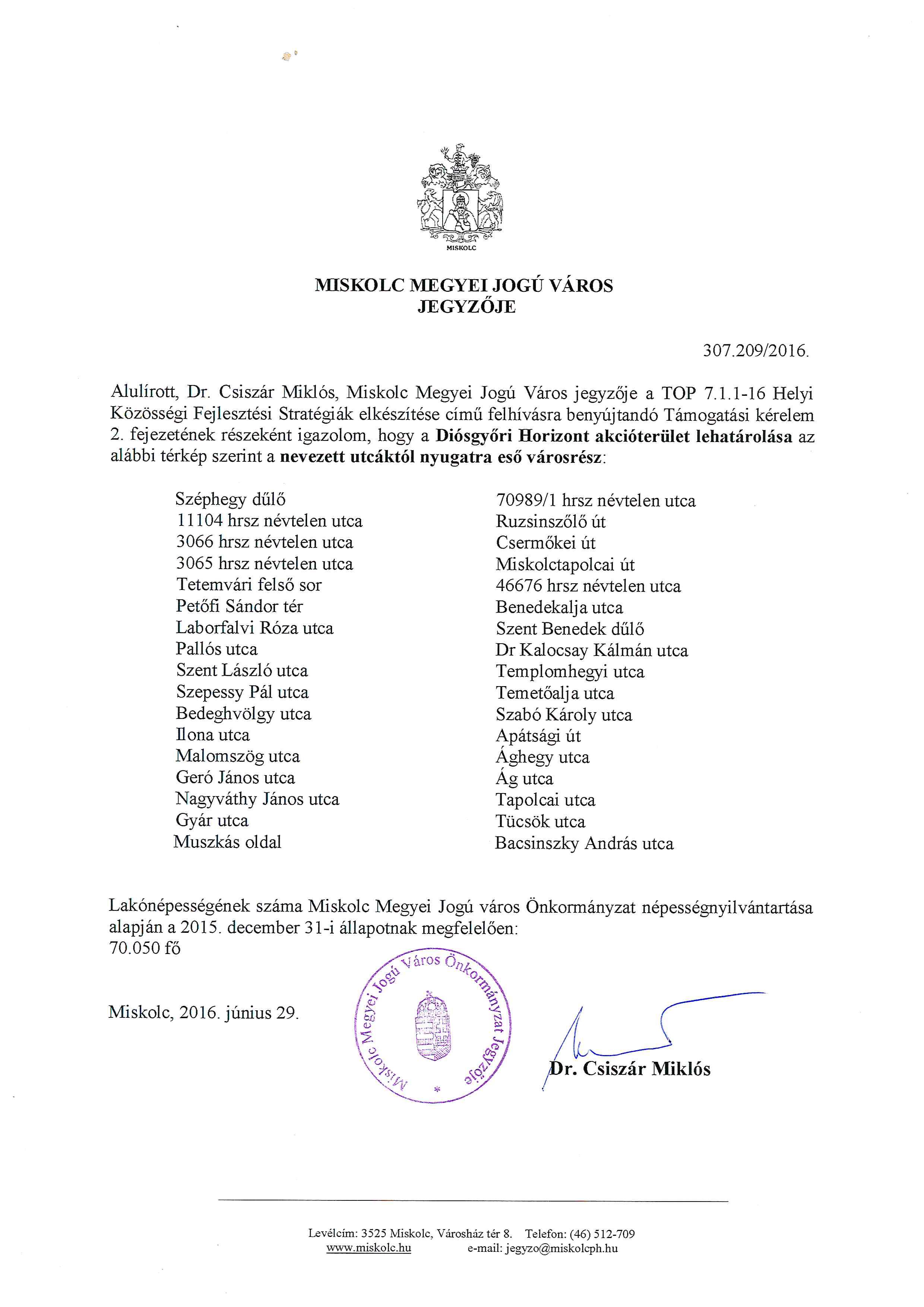 TevékenységCélIdőpontRésztvevők / jelentkező szervezet típusaRésztvevők / jelentkezett szervezetek számaOnline regisztráció a miskolc.hu felületenStratégiai tervezésben való részvételi szándék jelzése2016.05.31-2016.06.07Civil szervezet47Online regisztráció a miskolc.hu felületenStratégiai tervezésben való részvételi szándék jelzése2016.05.31-2016.06.07Egyház2Online regisztráció a miskolc.hu felületenStratégiai tervezésben való részvételi szándék jelzése2016.05.31-2016.06.07Vállalkozás7Online regisztráció a miskolc.hu felületenStratégiai tervezésben való részvételi szándék jelzése2016.05.31-2016.06.07Önkormányzati intézmények és gazdasági társaság6Közösségi tervezés – személyes egyeztetésFejlesztési igények és az akcióterület jövőképének meghatározása2016.06.10Civil szervezet25Közösségi tervezés – személyes egyeztetésFejlesztési igények és az akcióterület jövőképének meghatározása2016.06.10Egyház2Közösségi tervezés – személyes egyeztetésFejlesztési igények és az akcióterület jövőképének meghatározása2016.06.10Vállalkozás3Közösségi tervezés – személyes egyeztetésFejlesztési igények és az akcióterület jövőképének meghatározása2016.06.10Önkormányzati intézmények és gazdasági társaság8Közösségi tervezés- személyes egyeztetésSpecifikus célok kibontása, fejlesztési szükségletek és irányok megfogalmazása, melyek a definiált célok megvalósítását szolgálják.2016.06.17Civil szervezet25Közösségi tervezés- személyes egyeztetésSpecifikus célok kibontása, fejlesztési szükségletek és irányok megfogalmazása, melyek a definiált célok megvalósítását szolgálják.2016.06.17Egyház2Közösségi tervezés- személyes egyeztetésSpecifikus célok kibontása, fejlesztési szükségletek és irányok megfogalmazása, melyek a definiált célok megvalósítását szolgálják.2016.06.17Vállalkozás3Közösségi tervezés- személyes egyeztetésSpecifikus célok kibontása, fejlesztési szükségletek és irányok megfogalmazása, melyek a definiált célok megvalósítását szolgálják.2016.06.17Önkormányzati intézmények és gazdasági társaság8ErősségekGyengeségekMűködő civil aktivitáson alapuló unikális szabadidős, extrém központ (Factory - nemzetközi ismertség terjesztése – országban egyedülálló)Jelentős, fejlődő turisztikai célpontok az akcióterületen (Diósgyőri vár, Barlangfürdő, Avalon Park, Strand, erdei kisvasút, Vadaspark)Az elmúlt években országosan is kiemelkedő programok indultak a szenior korosztály számára (az idősebb korosztály egész életen át tartó tanulása, biztonsága, áldozattá válásának elkerülése érdekében)Folyamatosan javuló feltételek az gyermekintézményi infrastruktúrábanKomoly kulturális és sporttradíciók, erős helyi közösségek (kézműves népművészeti tevékenységeknek, népdalkörök, sportkörök, DVTK szurkolótábor stb.)Kivételes természeti környezet az akcióterületenEgyedi épített örökség (pl. Diósgyőri vár, Vasgyári kolónia), gazdag kulturális intézményrendszer (Ady Művelődési Ház, Lovagi Tornák Tere) A Miskolci Egyetem oktatási, kutatási potenciáljaSzegregátumokban a közösségi önszerveződés hiányos, az ifjúság körében prevenciós tevékenység gyengeHiányosak az akcióterületen a közösségi együttlétre alkalmas objektumok az európai unió előírásainak megfelelő játszótérhálózatIdőskorúak közösségszerveződésének akadályai (információáramlási nehézségek, infrastrukturális és programszervezési hiányosságok)A lakótelepi környezetben nincs közösségi kert illetve helyi (őstermelői, helyi termék) piacSzociális gazdaságban rejlő potenciál nem megfelelő kihasználásaLehetőségekVeszélyekUnikális szabadidős, extrém központ (Factory) látogatottságának növelése az infrastruktúra minősége és a megközelíthetőség fejlesztésévelA Miskolci Egyetem tudásbázisa potenciális lehetőséget teremt a közösségfejlesztés módszertani megalapozásábanGenerációk közötti tudásátadás (pl. hagyományok, helytörténet, kulturális értékek feltárása, kertművelési tapasztalatok, munkakultúra átadása stb.)Alacsony hasznosítású mezőgazdasági területek művelésbe vonása szociális gazdaság illetve közösségi kertek fejlesztése kistermelői közösségek létrehozásával (zártkerti hasznosítás, szőlőtelepítés)A civil szféra nagyobb szerepvállalása az akcióterületen található turisztikai vonzerők egyediségének megismertetésében az önkéntességben rejlő lehetőségek kihasználásávalMarginalizálódnak a különféle társadalmi csoportok (időskorúak veszélyeztetettsége, elszigetelődése, fiatalok kriminalizálódása)Tovább nő az elvándorlásNőnek a városrészek közötti különbségek, amelyek kedvezőtlenül befolyásolják a társadalmi-közösségi viszonyokatSpecifikus célIndikátorD1 A közösségi gazdaság, a helyi termékek, hagyományok támogatásaVárosfejlesztés: Városi területeken létrehozott vagy helyreállított nyitott terek (m2)A kormányzati, önkormányzati, ill. társadalmi partnerek vagy nem önkormányzati szervezetek által a HFS keretében tervezett és végrehajtott programok száma (db)D2 Idősügyi programok - az egész életen át tartó tanulás, biztonságos életvitel és generációk közötti tapasztalat átadásA kormányzati, önkormányzati, ill. társadalmi partnerek vagy nem önkormányzati szervezetek által a HFS keretében tervezett és végrehajtott programok száma (db)D3 Szabadidő, sport, egészségmegőrzés, egészség fejlesztésA kormányzati, önkormányzati, ill. társadalmi partnerek vagy nem önkormányzati szervezetek által a HFS keretében tervezett és végrehajtott programok száma (db)D4 Fiatalok, illetve kisgyermeket nevelők közösségének fejlesztése, erősítéseVárosfejlesztés: Városi területeken létrehozott vagy helyreállított nyitott terek (m2)A kormányzati, önkormányzati, ill. társadalmi partnerek vagy nem önkormányzati szervezetek által a HFS keretében tervezett és végrehajtott programok száma (db)D5 Helyi közösségek fejlesztése, a közösségi kommunikáció erősítéseA kormányzati, önkormányzati, ill. társadalmi partnerek vagy nem önkormányzati szervezetek által a HFS keretében tervezett és végrehajtott programok száma (db)D3 Szabadidő, sport, egészségmegőrzés, egészség fejlesztésD31 Egészségmegőrzést, illetve prevenciót szolgáló infrastruktúra fejlesztéseEgészségmegőrzést, illetve prevenciót szolgáló infrastruktúra fejlesztéseA közösségi sport és szabadidős centrum lehetséges központja az egészségmegőrzést elősegítő szervezeteknek, eseményeknek.D3 Szabadidő, sport, egészségmegőrzés, egészség fejlesztésD32 Hátránnyal élőket támogató szervezetek eszközfejlesztéseHátránnyal élőket támogató szervezetek eszközfejlesztéseA városrész hátrányos helyzetű fiataljainak aktivizálásának, integrálásának helyszíneD3 Szabadidő, sport, egészségmegőrzés, egészség fejlesztésD33 Egészségügyi, sport és szabadidős tevékenységek támogatásaa) A fiatalok széles rétege - közöttük hátrányos helyzetű csoportok - számára szabadidős és sport tevékenységre alkalmas központok programjaiA közösségi sport és szabadidős centrum lehetséges központja az egészségmegőrzést elősegítő szervezeteknek, eseményeknek.D3 Szabadidő, sport, egészségmegőrzés, egészség fejlesztésD33 Egészségügyi, sport és szabadidős tevékenységek támogatásab) Egészségmegőrzést, illetve prevenciót szolgáló programok és szolgáltatásokLehetséges helyszíne az egészségmegőrzést, prevenciót szolgáló programoknak, szolgáltatásoknakD3 Szabadidő, sport, egészségmegőrzés, egészség fejlesztésD33 Egészségügyi, sport és szabadidős tevékenységek támogatásac) Sport és szabadidős események, természetjárásLehetséges helyszíne az eseményeknekD4 Fiatalok, illetve kisgyermeket nevelők közösségének fejlesztése, erősítéseD5. Helyi közösségek fejlesztése, a közösségi kommunikáció erősítéseD43 A helyi kötődés erősítése a fiatalok körébenb) Tehetségklub kialakítása és programjainak támogatásaKépzések, tréningek lehetséges helyszíneD4 Fiatalok, illetve kisgyermeket nevelők közösségének fejlesztése, erősítéseD5. Helyi közösségek fejlesztése, a közösségi kommunikáció erősítéseD43 A helyi kötődés erősítése a fiatalok körébenc) Hátrányos helyzetű, illetve fogyatékos gyerekek oktatási-nevelési tevékenységének fejlesztése, fiatalok szakkollégiumi tevékenységének fejlesztéseKépzések, tréningek lehetséges helyszíne, a közösségi sport és szabadidős centrum programjaiD4 Fiatalok, illetve kisgyermeket nevelők közösségének fejlesztése, erősítéseD5. Helyi közösségek fejlesztése, a közösségi kommunikáció erősítéseD43 A helyi kötődés erősítése a fiatalok körébenc) Önkéntesség, közösségi szolgálat fejlesztéseA közösségi sport és szabadidős centrum programjai kapcsolódhatnakD4 Fiatalok, illetve kisgyermeket nevelők közösségének fejlesztése, erősítéseD5. Helyi közösségek fejlesztése, a közösségi kommunikáció erősítéseD43 A helyi kötődés erősítése a fiatalok körébena) A Miskolci Filmklub létrehozása és programjainak támogatása Filmklubhoz kötődő programok helyszíne, különös tekintettel az ifjúsági alkotásokraD4 Fiatalok, illetve kisgyermeket nevelők közösségének fejlesztése, erősítéseD5. Helyi közösségek fejlesztése, a közösségi kommunikáció erősítéseD52 A közösséget erősítő tartalmak fejlesztéseb) A helyi hagyományokhoz kapcsolódó kiadványok megjelentetése Digitális kiadványok a tevékenységhez kötődőenD4 Fiatalok, illetve kisgyermeket nevelők közösségének fejlesztése, erősítéseD5. Helyi közösségek fejlesztése, a közösségi kommunikáció erősítéseD52 A közösséget erősítő tartalmak fejlesztésec) A helyi értékek megjelenése, a városi identitás és imázs médiában, interneten és közösségi oldalakon történő erősítéseIdentitás és imázsépítő programokhoz kapcsolódó közösségi tartalmakD4 Fiatalok, illetve kisgyermeket nevelők közösségének fejlesztése, erősítéseD5. Helyi közösségek fejlesztése, a közösségi kommunikáció erősítéseD52 A közösséget erősítő tartalmak fejlesztéseSor-számMegnevezés/ Kulcsprojekt (K)Indoklás, alátámasztás(legfeljebb 4-5 mondat)Specifikus cél(legfeljebb 1-2 szó)Támogatható tevékenységek(legfeljebb 4-5 mondat)Kiegészítő jelleg, lehatárolás(legfeljebb 4-5-mondat)Célcsoport(legfeljebb 1-2 szó)Forrás(ezer Ft)ERFA / ESZATervezett idő-intervallum(év, hónap)K.(K) FACTORYA Horizonton nagy számban élnek hátrányos helyzetű fiatalok, akik számára az átfogó egészségmegőrzést, szabadidő eltöltést, sportolást lehetővé tevő központ fejlesztése a prevenciót és a társadalmi integrációt szolgálhatja.Kulcsprojekt – civil szektor erősítéseA fiatalok széles rétege - közöttük hátrányos helyzetű csoportok - számára szabadidős és sport tevékenységre alkalmas központok fejlesztéseA projekt keretében történik az akcióterületen megvalósítandó sport és szabadidős rendezvények (8) beavatkozás fizikai feltételeinek kialakítása.Az akcióterület lakossága, elsősorban az ifjúsági korosztály, ezen belül is hang-súlyozottan a hátrányos helyzetű fiatalok.115 000ERFA2018.szept.-2019. szept.1.Közösségi gazdaság, szociális farmok és helyi termékeket értékesítő láncok és piacok létrehozásaA közösségi gazdaság fejlesztésének szerteágazó igényrendszere jelentkezik a célterület érintettjeinek körében. A terület jellegénél, valamint a népesség tudás és tapasztalatbázisára építve fenntartható módon kerülhetnek kialakításra szociális alapon működő farmok, amelyek komoly közösségformáló erővel bírnak. Ez a hátrányos helyzetűek foglalkoztatásának is lehet újszerű megoldása.A közösségi gazdaság, a helyi termékek, hagyományok  támogatásaKözösségi gazdaság, szociális farmok és helyi termékeket értékesítő láncok és piacok létrehozásaA TOP 6.1.3-15 Helyi gazdaság-fejlesztési beavatkozását, valamint a TOP-6.8.2-15 foglalkoztatási paktumokat jól egészíti ki a CLLD. Az akcióterület lakossága21 000ERFA2018.szept.-2019. okt.2.Közösségi kertek, zöldfelületek, tanösvények kialakításaFontos cél, hogy a lakótelepen lakók közösségi kertekben tölthessék el a szabadidejüket, nőjön a zöldterületek száma. E mellett a kertgazdálkodás fejlesztése, tanösvények kialakítása is fontos szükséglet. A közösségi gazdaság, a helyi termékek, hagyományok  támogatásaKözösségi kertek, zöldfelületek, tanösvények kialakításaA TOP-6.3.2-15 Zöld város kialakítása, illetve a TOP-6.7.1-15 Szociális város-rehabilitációs projekteket egészíti ki a CLLD.Az akcióterület lakossága9 000ERFA2018. szept.-2019. szept.3.Helyi hagyo-mányokat éltető szervezetek tevékeny-ségének támogatásaA területen fontos ökológiai értékhelyek találhatóak, védelmük, megismertetésük támogatása fontos. A közösségi gazdaság, a helyi termékek, hagyományok  támogatásaTermészeti és ökológia értékhelyek védelme, megismertetése a helyi közösségek bevonásávalA korábbiakban jelentős mértékben a városi Mecénás Alap támogatásával szerveződött, a CLLD ezt bővíti.Az akcióterület lakossága15 000ESZA2018. szept.-2020. aug.4.Az egész életen át tartó tanulás támogatásaA célterületen nagy számú aktív idős él. Körükben kiemelt igény mutatkozik tudásuk továbbfejlesztésére.Idősügyi programok - az egész életen át tartó tanulás, biztonságos életvitel és generációk közötti tapasztalat átadásIdősek biztonságos életvitelét támogató programsorozat szervezése; Aktív idősek számára szervezett képzési programok;Korábban a Mecénás Alapból, a Digitális Miskolc projekt keretében, ezt egészíti ki, erősítve a fejlesztések multiplikatív hatását.Az akcióterület lakossága, kiemelten a fiatalok és idősek30 000ESZA2018. szept.- 2020. aug.5.Egészségmegőrzést, illetve prevenciót szolgáló infra-struktúra fejlesztéseA fejlesztések középpontjában a szűrés és prevenció támogatása áll, cél, hogy minél többen vehessenek részt a szűrőprogramokon és a prevencióban, és javuljon az ehhez kapcsolódó infrastrukturális háttér. Szabadidő, sport, egészség-megőrzés, egészség fejlesztésEgészségmegőrzést, illetve prevenciót szolgáló infrastruktúra fejlesztéseA TOP-6.6.1-15 egészségügyi alapellátás fejlesztésének kiegészítését szolgálja a CLLD infrastrukturális beavatkozása.Intézmények, civil szervezetek, akcióterület lakossága15 000ERFA2019. márc.- 2019. okt. 6.Hátránnyal élőket támogató szervezetek eszköz-fejlesztéseAz akcióterületen számos hátrányos helyzetű fiatal él. A fogyatékkal élő emberek aktív szabadidő eltöltéséhez, sportolásához, egészségmegőrzéséhez szükséges infrastruktúra ugyanakkor a területen hiányos.Szabadidő, sport, egészség-megőrzés, egészség fejlesztésHátránnyal élőket támogató szervezetek eszközfejlesztéseAz előző években a városi költségvetésből finanszírozott Fogyatékosügyi Alapból támogatott tevékenység szerves folytatása.Civil szervezetek, fogyatékkal élő lakosság9 000ERFA2019. márc. – 2020. márc. 7.Egészségügyi, sport és szabadidős tevékeny-ségek támogatásaAz akcióterületen kiemelt cél az egészségügyi, sport és szabadidős tevékenységek támogatása. A területen nagy igény mutatkozik az újszerű kezdeményezéseket is támogató programokra. Szabadidő, sport, egészség-megőrzés, egészség fejlesztésA fiatalok széles rétege - közöttük hátrányos helyzetű csoportok - számára szabadidős és sport tevékenységre alkalmas központok programjai; Egészségmegőrzést, illetve prevenciót szolgáló programok és szolgáltatások; Sport és szabadidős események, természetjárásA kisközösségek fejlesztése, ill. programjaik támogatása elsősorban a helyi önkormányzati képviselők képviselői alapjából valósult meg.Önkormányzati intézmények és gazdasági társaságok, civil szervezetek34 000ESZA2019. márc. – 2020. okt. 8.Hátrányos helyzetű, illetve fogyatékos gyerekek, fiatalok fejlesztését szolgáló feltétel-rendszer javításaA helyi esélyegyenlőségi programmal összhangban támogatni kell a speciális szükségletű célcsoportok infrastrukturális feltételeinek fejlesztését. Ez érintheti kisgyermekek, de felsőoktatásban tanulók életterének fejlesztését is.Fiatalok, illetve kisgyermeket nevelők közösségének fejlesztése, erősítéseHátrányos helyzetű, illetve fogyatékos gyerekek, fiatalok fejlesztését szolgáló feltételrendszer fejlesztéseKorábban elsősorban egyházi, illetve alapítványi támogatással, ezt egészíti ki CLLD. civil szervezetek, egyházak hátrányos helyzetű lakosság csoportok10 800ERFA2018. szept. – 2019. szept. 9.Tematikus városrészi játszóparkok létrehozásaA Horizonton sok kisgyermekes szülő él, azonban kevés játszótér áll a rendelkezésükre. A fejlesztések egy része kapcsolódni tud a turisztikai attrakciókhoz és a helyi sajátosságokhoz.Fiatalok, illetve kisgyermeket nevelők közösségének fejlesztése, erősítéseTematikus városrészi játszóparkok létrehozása, meglévő játszóterek felújításávalGINOP Diósgyőri Vár rekonstrukció, illetve képviselői alapok támogatásával megvalósult játszótéri program folytatása.Az akcióterület fiataljai27 000ERFA2018. szept. – 2019. szept. 10.A helyi kötődés erősítése a fiatalok körébenA fiatalok elvándorlása komoly kihívás nem csupán a városrész, de az egész város életében. Fontos olyan szervezetek és programok támogatása, amelyek képesek ezt a trendet ellensúlyozni. Mindehhez szerteágazó tevékenység kapcsolódhat. Fiatalok, illetve kisgyermeket nevelők közösségének fejlesztése, erősítéseTehetségklub kialakítása és programjainak támogatása; Hátrányos helyzetű, illetve fogyatékos gyerekek oktatási-nevelési tevékenységének fejlesztése, fiatalok szakkollégiumi tevékenységének fejlesztése; Önkéntesség, közösségi szolgálat fejlesztése; Korábban szerteágazó forrásból (TÁMOP, Mecénás Alap, városi költségvetés) finanszírozott, általában kisléptékű akciók, programok, mozgalmak.Civilek, egyházak, intézmény fenntartók35 000ESZA2018.szept.-2020. szept. 11.A közösséget erősítő tartalmak fejlesztéseA helyi szintű közösségi kommunikáció hiánya is észlelt probléma a célterületen. A helyi értékek rendszeres, közösségi szintű bemutatása a közösségépítés fontos, a közösségek által azonosított hiányterülete. Támogatni kell az értékeket képviselő hagyományos formátumokat, ugyanakkor kiemelt cél az elektronikus kommunikáció erősítése, a digitális írástudás fejlesztése.Helyi közösségek fejlesztése, a közösségi kommunikáció erősítéseA Miskolci Filmklub létrehozása és programjainak támogatása; A helyi hagyományokhoz kapcsolódó kiadványok megjelentetése; A helyi értékek megjelenése, a városi identitás és imázs  médiában, interneten és közösségi oldalakon történő erősítéseAz elmúlt időszakban több forrás finanszírozta (Digitális Miskolc, Nemzeti Kulturális Alap, városi költségvetés). Önkormányzati intézmények és gazdasági társaságok, civil szervezetek19 200ESZA2018.szept.-2020. szeptHelyi Akciócsoport összetételeKépviselt szféraBetöltött pozícióMiskolc Megyei Jogú Város ÖnkormányzataKözszféraElnökMiskolc Holding Zrt.KözszféraMiskolci Kulturális Központ NKft.KözszféraPolgármesteri HivatalKözszféraMunkaszervezetEszmék és Értékek AlapítványCivil szféraEsély és Részvétel Közhasznú EgyesületCivil szféraHáromkő Ifjúsági, Természetjáró és Kulturális EgyesületCivil szféraÉlhető DiósgyőrCivil szféraLaurus Szociális és Kulturális EgyesületCivil szféraPiano Bistro Kft.VállalkozóP1-Bau Építőipari és Szolgáltató Kft.VállalkozóMiskolc Autóház Kft.VállalkozóSor-számEszközCélcsoportKommunikációs célElsődleges kommunikációs üzenetekKöltség (e Ft)Tervezett időintervallum (év, hónap)1Kommunikációs terv készítése (1 db)A HACS munkacsoport valamint a támogatást igénylőkstrukturált kommunikációs tervezhetőség-3812017 október2Sajtóközlemények (20 db)Széles közvéleményátfogó és rendszeres nyilvános tájékoztatásProjekt mérföldkövek, pályázati lehetőségek, projekt eredmények8762018 január – 2021 november folyamatosan3Sajtómegjelenések összegyűjtése (2 alkalommal)1782019. november, 2021.4"C" típusú tábla (1 db)Széles közvéleményLokális szintű tájékoztatásProjekt zárás12017. augusztus 1.5HACS külső kommunikációs szakértőA Horizont civil szervezetei, támogatást igénylőkFolyamatos, rendszeres tájékoztatás a sikeres támogatás igénylés és a projektek sikeres megvalósulása érdekébenNagyszerű támogatási és projektlehetőségek a civil szervezetek számára635folyamatosan, 2017. augusztus - 20216Tájékoztató füzetek (2X500 darab, A5 formátumú, 12oldalas, irkafűzéses, bígelve;)A Horizont civil szervezetei, potenciális támogatást igénylők (részlegesen a széles közvélemény is)Horizont szintű tájékoztatás, a támogatási lehetőségek beharangozása, figyelemfelhívás (illetve a záró kiadvány kapcsán az eredmények bemutatása)Projekt mérföldkövek, támogatási lehetőségek, projekt eredmények3042019. augusztus, valamint 2021. február7Eredménykommunikációs kiadvány készítése (500 darab, A5 formátumú, 16oldalas, irkafűzéses, bígelve)Széles közvéleményLokális szintű tájékoztatásA projektek kiemelkedő eredményei, sikerei4832020 január8HACS Közösségi média kommunikációA Horizont civil szervezetei, potenciális támogatást igénylők (részlegesen a széles közvélemény is)Folyamatos, rendszeres tájékoztatás a sikeres támogatás igénylés és a projektek sikeres megvalósulása érdekébenNagyszerű támogatási és projektlehetőségek a civil szervezetek számára9142018. június – 2021 folyamatosan9Fizetett média kommunikáció, hirdetésekA Horizont civil szervezeteiNyilvános tájékoztatásNagyszerű támogatási és projektlehetőségek a civil szervezetek számára3552018 március, 2018 szeptember10Sajtónyilvános események (2 alkalommal, 10 fő feletti újságírói létszámmal)A Horizont civil szervezetei és a lakosság széles körben, lehetséges kedvezményezettek6102018. december, 2019. december11FotódokumentációSzéles közvélemény + aktív civil szervezetekátfogó és rendszeres nyilvános tájékoztatásProjekt mérföldkövek, támogatási lehetőségek, projekt eredmények452018 május, 2019 február12HACS internetes weboldal kialakításaA Horizont civil szervezeteiFolyamatos, rendszeres tájékoztatás a sikeres támogatás igénylés és a projektek sikeres megvalósulása érdekébenNagyszerű támogatási és projektlehetőségek a civil szervezetek számára12452018. június13HACS lakossági fórum (2 alkalommal, minimum 50 fő részvételével)A Horizont civil szervezetei és a lakosság széles körbenFolyamatos, rendszeres tájékoztatás a sikeres támogatás igénylés és a projektek sikeres megvalósulása érdekébenNagyszerű támogatási és projektlehetőségek a civil szervezetek számára7112020. május, 2021. május14Logók feltöltéseSzéles közvéleményA Horizont civil szervezeteinek sikerei312018. júniusÖsszesen:6 835AzonosítóIndikátor megnevezéseMértékegységBeszámolás gyakoriságaAdatgyűjtés forrásaCO39Városi területeken épített vagy renovált köz- vagy kereskedelmi épületek 400 m²éventehelyi kedvezményezettekCO40Városi területeken létrehozott vagy helyreállított nyitott terek 2 000 m²éventehelyi kedvezményezettekPO16Közösségi szinten irányított városi helyi fejlesztési stratégiával érintett települések lakosságszáma70 050 főéventeKSH, adott város önkormányzataPO23A kormányzati, önkormányzati, ill. társadalmi partnerek vagy nem önkormányzati szervezetek által a HFS keretében tervezett és végrehajtott programok száma45 dbéventehelyi kedvezményezettekAzonosítóIndikátor megnevezéseMértékegységAdatgyűjtés gyakoriságaAdatgyűjtés forrásaPR15A HFS végrehajtása keretében megújított közösségi tereket rendszeresen igénybe vevő lakosság aránya%a HKFS elfogadását követőena kulcsprojekt zárásának évében20212023központilag kialakított módszertan alapján a HACS-ok végzik az adatgyűjtéstPR16A közösségi, szabadidős, közszolgáltatást nyújtó terekkel és létesítményekkel való lakossági elégedettségpontértéka HKFS elfogadását követőena kulcsprojekt zárásának évében20212023központilag kialakított módszertan alapján a HACS-ok végzik az adatgyűjtéstPR23Intézmények száma, amelyekben nőtt a látogatottság a program előtti időszakhoz képestdbHKFS elfogadását követőena fejlesztést lezáró első évbenezt követően éventeEMMI adatai alapján IH számításKockázatHatás a projektre nézve (A)Bekövetkezés valószínűsége (B)Kockázat mértéke (AxB)Kockázatkezelési lépések, intézkedésekIntézményi, szervezeti kockázatokIntézményi, szervezeti kockázatokIntézményi, szervezeti kockázatokIntézményi, szervezeti kockázatokIntézményi, szervezeti kockázatokA HACS munkaszervezetének kompetenciái, humán kapacitása nem megfelelő a HKFS hatékony megvalósításáhozNagy – 5Kicsi – 210Megelőzés: kiválasztáskor a megfelelő tapasztalat, képzettség és szociális beágyazottság kiemelt szempont; SZMSZ rögzíti a feladatokat, elvárásokat Kockázatkezelés: új munkatársak felvétele (SZMSZ-ben rögzített kompetenciák szerint), külső szakértelem bevonásaTársadalmi kockázatok Társadalmi kockázatok Társadalmi kockázatok Társadalmi kockázatok Társadalmi kockázatok Helyi szereplők, mint
projektgazdák
(pályázók)
bevonásának
nehézségeKözepes – 3Közepes – 39Megelőzés: HKFS készítése során az alulról jövő kezdeményezések feltárása és beépítése a stratégiába, érintett szereplők bevonása a tervezési folyamatba, társadalmasítás Kockázatkezelés: folyamatos kapcsolat az érintett szereplőkkel, tudástranszfer események (pl. pályázati felhívásokhoz kapcsolódó fórumok, nyílt napok szervezése, személyes konzultáció, ügyfélszolgálat)Műszaki kockázatokMűszaki kockázatokMűszaki kockázatokMűszaki kockázatokMűszaki kockázatokEgyes helyi
fejlesztések
megvalósításának
(időbeli, műszaki,
adminisztratív, stb.)
nehézségei Közepes – 3Közepes – 39Megelőzés: magas színvonalú pályázatok kiválasztása, megfelelő tapasztalatokkal és képességekkel bíró pályázók támogatása, városi animáció és projektfejlesztési tanácsadás Kockázatkezelés: projektmegvalósítás folyamatos ellenőrzése, szakmai és technikai segítségnyújtás a kedvezményezetteknekPénzügyi kockázatokPénzügyi kockázatokPénzügyi kockázatokPénzügyi kockázatokPénzügyi kockázatokA beruházási költségek meghaladják a tervezett szintetKözepes – 3Közepes – 39Megelőzés: reális pénzügyi terv készítése, tartalék beépítése Kockázatkezelés: költségek átcsoportosítása, szükség esetén új szolgáltatók kiválasztása és/vagy a műszaki tartalom módosításaSsz.A műveletek megnevezése201820192020Összesen%K(K) FACTORY115 00000115 0001Közösségi gazdaság, szociális farmok és helyi termékeket értékesítő láncok és piacok létrehozása21 0000021 0002Közösségi kertek, zöldfelületek, tanösvények kialakítása9 000009 0003Helyi hagyományokat éltető szervezetek tevékenységének támogatása15 0000015 0004Az egész életen át tartó tanulás támogatása30 0000030 0005Egészségmegőrzést, illetve prevenciót szolgáló infrastruktúra fejlesztése015 000015 0006Hátránnyal élőket támogató szervezetek eszközfejlesztése09 00009 0007Egészségügyi, sport és szabadidős tevékenységek támogatása034 000034 0008Hátrányos helyzetű, illetve fogyatékos gyerekek, fiatalok fejlesztését szolgáló feltételrendszer fejlesztése10 8000010 8009Tematikus városrészi játszóparkok létrehozása27 0000027 00010A helyi kötődés erősítése a fiatalok körében35 0000035 00011A közösséget erősítő médiatartalmak fejlesztése19 2000019 200Összesen282 00058 0000340 00085,00%Ssz.Egyéb forrásEgyéb forrásEgyéb forrásEgyéb forrásEgyéb forrásA műveletek megnevezése201820192020Összesen%00000Összesen00000Fejlesztési források összesen282 00058 0000340 00085,00%201620172018201920202021ÖsszesenMűködési költségek7 4615 83512 47212 49410 7444 65053 655 Animációs költségek08001 990 1 8907609056 345Összesen7 4616 63514 46114 38411 5045 55560 000